СОДЕРЖАНИЕ ВведениеОбласть примененияПредназначена для осуществления подготовки бакалавров по образовательной программе «6В04230-Таможенное дело»по направлению подготовки  Правов РГП на ПХВ «Южно-Казахстанский государственный университет им.М.Ауэзова» МОН РК.Нормативные документыЗакон Республики Казахстан «Об образовании» (с изменениями и дополнениями по состоянию на 04.07.2018 г.); Типовые правила деятельности организаций образования, реализующих образовательные программы высшего и (или) послевузовского образования, утвержденные приказом Министра образования и науки Республики Казахстан от 30 октября 2018 года №595 (зарегистрирован в Министерстве юстиции Республики Казахстан 31 октября 2018 года № 17657);Государственные общеобязательные стандарты высшего и послевузовского образования, утвержденные приказом Министра образования и науки Республики Казахстан от 31 октября 2018 г. № 604;Правила организации учебного процесса по кредитной технологии обучения, утвержденные приказом Министра образования и науки Республики Казахстан от 20 апреля 2011 г. № 152 с изменениями и дополнениями от 12 октября 2018 г. №563;Международные стандарты профессиональной деятельности таможенного дела:- Руководящие принципы, касающиеся роли лиц, осуществляющих судебное преследование (приняты VIII Конгрессом ООН по предупреждению преступности и обращению с правонарушителями в сентябре 1990 г.); - Стандарты профессиональной ответственности и изложение основных прав и обязанностей прокуроров (приняты 21 апреля 1999 г. Международной Ассоциацией прокуроров (МАП); Концепция образовательной программыРеализации настоящей ОП осуществляется в целях создания условий для подготовки таможенников, обладающих высоким уровнем правовой культуры и правового сознания, фундаментальными знаниями в сфере таможенного дело; готовых к внутренней и международной мобильности, к продолжению образования и самообразования в течение всей жизни; способных продуктивно использовать свой профессиональный и творческий потенциал; осознающих ответственность за результаты своей профессиональной и научной деятельности;обладающих активной гражданской позицией, основанной на патриотических и гуманистических ценностях.Цель образовательной программы согласована с миссией университета и направлена на подготовку интеллектуальной элиты страны, обладающей передовыми знаниями предпринимательскими навыками, свободно владеющих тремя языками, демонстрирующих навыки концептуального, аналитического и логического мышления, творческий подход в профессиональной деятельности, способных работать в национальном и интернациональном коллективе, усваивающих стратегию обучения в течение всей жизни.Образовательная программа гармонизирована с 6-м уровнем Национальной рамки квалификаций РК, с Дублинскими дескрипторами, 1 циклом Квалификационной Рамки Европейского Пространства Высшего Образования. (AFrameworkforQualificationoftheEuropeanHigherEducationArea), такжес6уровнемЕвропейскойКвалификационнойРамкидляобразованиявтечениивсейжизни (TheEuropeanQualificationFrameworkforLifelongLearning).Образовательная программа ориентирована на профессиональный и социальный заказ посредством формирования профессиональных компетенций, связанных с необходимыми видами научно-исследовательской, практической и предпринимательской деятельности, скорректированных с учетом требований стейкхолдеров.Уникальность ОП 6В04230-Таможенное делозаключается в том, что онанаправлена на подготовкувысококвалифицированных бакалавров – таможенников, необходимых Республике Казахстан, осуществляющих правоохранительную, консультационную и профилактическую деятельность на основе интеграции положений правовой науки, теории и практики применения таможенного  права.Образовательная программа нацелена на достижение результатов обучения через организацию образовательного процесса с применением принципов Болонского процесса, студентоцентрированного обучения, доступности и инклюзивности.Результаты обучения по программе достигаются посредством следующих учебных мероприятий:- аудиторные занятия: лекции, семинары, практические–проводятся с учетом инновационных технологий обучения, использования новейших достижений науки, технологий и информационных систем;- внеаудиторные занятия: самостоятельная работа обучающегося,  в  том числе под руководством преподавателя, индивидуальных консультаций;- проведение профессиональных практик, выполнение курсовых и дипломных работ.	В университете приняты меры по поддержанию академической честности и академической свободы, защите от любого вида нетерпимости и дискриминации в отношении обучающихся.Качество ОП обеспечивается привлечением стейкхолдеров к ее разработке и оценке, систематическим мониторингом и обзором ее содержания.4.Требования к поступающимУстановлены согласно Типовым правилам приема  на обучение в организации образования, реализующие образовательные программы высшего и послевузовского образования приказ МОН РК №600 от 31.10.20181. ПАСПОРТ ОБРАЗОВАТЕЛЬНОЙ ПРОГРАММЫ 1.1 Цель и задачи образовательной  программы по специальностиЦель ОП: подготовка  высококвалифицированных бакалавров, владеющих профессиональными компетенциями в области идентификации, экспертизы, выявлении фальсификации и классификации товаров в таможенных целях для федеральных и региональных нужд.Задачи ОП:-формирование социально-ответственного поведения в обществе, понимание значимости профессиональных этических норм и следование этим нормам;-обеспечение умениями и навыками обучения в течение всей жизни, которые позволят им успешно адаптироваться к меняющимся условиямна протяжении всей их профессиональной карьеры;-обеспечение в пределах своей компетенции соблюдения мер таможенно-тарифного регулирования и запретов и ограничений в отношении товаров, перемещаемых через таможенную границу Таможенного союза; - обеспечение условий для приобретения высокого общего интеллектуального уровня развития, овладение грамотной и развитой речью, культурой мышления и навыками научной организации труда при осуществлении правоохранительной,  правоприменительной и правозащитной деятельности.1.2 Перечень квалификаций и должностейВыпускнику данной ОП  присуждается степень  бакалавровправопо 6В04230-Таможенное дело. Бакалавры права по 6В04230-Таможенное деломогут занимать первичные должности:-специалиста подразделений органов таможенной службы, антикоррупционной службы, службы экономических расследований, органов юстиции;1.3 Квалификационная характеристика выпускника образовательной программы1.3.1 Сфера профессиональной деятельностиСферой  профессиональной  деятельности  бакалавра  правапо 6В04230-Таможенное делоявляетсязащита, обеспечение, гарантия соблюдения законных прав и интересов государства, физических и юридических лиц, возникающих в таможенной сфере.1.3.2 Объекты профессиональной деятельностиОбъектами  профессиональной  деятельности   бакалавра  правапо 6В04230-Таможенное делоявляются  правоохранительные органы; таможенные  органы  при  комитете  государственных  доходов, органы  налоговой  службы,  финансового  контроля,  государственных  закупок,  управления государственным  имуществом  и  приватизации,  казначейства,  работе  с  несостоятельными должниками финансовой полиции, КНБ, центральные и местные государственные органы; государственные и негосударственные предприятия.1.3.3 Предметы профессиональной деятельностиПредметами  профессиональной  деятельности  бакалавра  права  являются  правовые нормы, события и действия, имеющие юридическое значение, правовые отношения, возникающие в сфере функционирования государственных и негосударственных институтов, защита, обеспечение, гарантия соблюдения законных прав и интересов государства, физических и юридических лиц.1.3.4 Виды профессиональной деятельностиБакалавры  правапо 6В04230-Таможенное дело   могут  выполнять следующие виды профессиональной деятельности с учетом требований рынка труда:-реализацию единой таможенной политики Республики Казахстан -обеспечение экономических интересов государства-осуществление контроля над соблюдением законодательства о таможенном деле, налогообложении, валютного законодательства-совершенствование таможенного регулирования внешнеэкономической деятельности-разработку и принятие мер по предупреждению и пресечению контрабанды и нарушений, таможенных правил-организационное обеспечение деятельности таможенных органов-организационно-управленческая и правоохранительная деятельность в таможенных органах, в центральных и местных государственных органах, в том числе правоохранительных 2. Результаты обучения по ОПРО 1 Свободно коммуницировать в профессиональной среде и социуме на казахском, русском и английском языках.РО2 Демонстрировать естественнонаучные, общественные, социально-экономические знания в профессиональной деятельности, методы теоретического и экспериментального исследования, нормативные документы и элементы экономического анализа.РО3 Обладать информационной и вычислительной грамотностью, умением обобщения, анализа и восприятия информации, постановки цели и выбора путей ее достижения.РО4 Знать и понимать традиционные и инновационные технологии таможенного контроля и таможенного оформления.РО5 Понимать и уметь объяснять взимания налогов и других платежей в области таможенного дела в целях обеспечения доходной части государственного бюджета.РО6 Анализировать современные методы управления: тактические и технические приемы расследования преступлений и рассмотрения нарушений таможенных правил.РО7 Знать и понимать законодательные акты, постановления, распоряжения, методические и нормативные материалы по таможенному делу.РО8 Иметь навыки при осуществлении в пределах своей компетенции валютного контроля операций, связанных с перемещением товаров и транспортных средств через таможенную границу.РО9 Понимать и формировать суждения приведении реестров лиц, осуществляющих деятельность в области таможенного дела; ведение реестров банков, иных кредитных организаций и страховых организаций, банковские гарантии и договоры страхования которых принимаются таможенными органами в качестве обеспечения уплаты таможенных платежей. РО10 Иметь навыки при применении таможенных процедур, контроле правильности исчисления, полноты и своевременности уплаты таможенных платежей, осуществлении таможенного контроля.РО11 Использовать исследовательские, предпринимательские навыки и навыки работы в условиях неопределенности.РО12 Эффективно работать индивидуально и как член команды, корректно отстаивать свою точку зрения, корректировать свои действия и использовать различные методы.3 КОМПЕТЕНЦИИ ВЫПУСКНИКА ОП3.1Успешное завершение обучения поОПспособствуют формированию у выпускника следующихкомпетенций: ключевые компетенции (КК)профессиональные компетенции (ПК).Ключевые компетенции:в области родного языка(КК1)  - способность выражать и понимать понятия, мысли, чувства, факты и мнения в области музыкального образования в письменной и устной формах (слушание, говорение, чтение и письмо), а также взаимодействовать лингвистически соответствующим образом и творчески во всём многообразии общественных и культурных контекстов: во время учебы, на работе, дома и на досуге;в области иностранных языков(КК2)- способность владения основными навыками коммуникации на иностранном языке - понимания, выражения и толкования понятий, фактов и мнения в профессиональной областикак в устной, так и в письменной форме (слушание, говорение, чтение, письмо) в соответствующем ряде социальных и культурных контекстов, владения навыками медиации  и межкультурного понимания;фундаментальная общественно-гуманитарная и социально-экономическая подготовка (КК3)- способность и готовность применять образовательный потенциал, опыт и личностные качества, приобретенные во время изучения математических, естественнонаучных, технических дисциплин в вузе, определять способы контроля и оценки решения профессиональных задач, развития математического и естественнонаучного мышления;компьютерная(КК4)- способность уверенно и критично использовать современные информационные и цифровые технологии для работы, досуга и коммуникаций, владения навыками использования, восстановления, оценки, хранения, производства, презентации и обмена информацией посредством компьютера, общения и участия в сотрудничающих сетях с помощью Интернета в сфере профессиональной деятельности;социальная(КК5)- способность владеть социально-этическими ценностями, основанными на общественном мнении, традициях, обычаях, нормах и ориентироваться на них в своей профессиональной деятельности;знать культуры народов Казахстана и соблюдать их традиции; соблюдать основы правовой системы и законодательства Казахстана;знать тенденции социального развития общества;уметь адекватно ориентироваться в различных социальных ситуациях;уметь находить компромиссы, соотносить свое мнение с мнением коллектива;владеть нормами деловой этики, этическими и правовыми нормами поведения;стремиться к профессиональному и личностному росту;работать в команде, корректного отстаивать свою точку зрения, предлагать новые решения;демонстрировать толерантность по отношению к другим индивидам;экономическая, управленческая и предпринимательская (КК6)- способность знать и понимать цели и методы государственного регулирования экономики, роль государственного сектора в экономике;владеть основами экономических знаний; владеть навыками критического мышления, интерпретации, креативности анализа, выведения заключений, оценки; управлять проектами для достижения профессиональных задач, управлять персоналом, демонстрировать предпринимательские навыки.культурная подготовка (КК7) - способность знать и понимать традиции и культуру народов Казахстана, является толерантным к традициям и культуре других народов мира, осознает установки толерантного поведения; не подвержен предрассудкам, обладает высокими духовными качествами, сформирован как интеллигентный человек дополнительные компетенции (КК8)- способность владеть навыками критического мышления, интерпретации, креативности анализа, выведения заключений, оценки; обладать креативностью и активной жизненной позицией;принимать решения профессионального характера в условиях неопределенности и риска.(ПК1)-грамотно использовать основные понятия о государстве и праве и государственных органах; истории происхождения государства и права; основных принципов права, способов и практики его применения в профессиональной, общественной и личной жизни на основе широкого использования последних достижений правовой науки и практики в решении задач правового регулирования общественных отношений.(ПК2)-квалифицированно  применять правила определения страны происхождения товара и навыки осуществления контроля достоверности сведений, заявленных о стране происхождения товара.(ПК3)-владение профессиональных навыками по исчислению таможенных платежей и контролю правильности их исчисления, полноты и своевременности уплаты.(ПК4)-способность творчески демонстрировать полученные знания на практике, уметь перевести новые знания в конкретные предложения; самостоятельно совершенствовать свою квалификацию, пополнять знания и приобретать новые навыки и умения в соответствии с профилем своей профессиональной деятельности.(ПК5)-способность качественно исполнять определенную функцию в команде, участвовать в выработке общего командного решения на основе принципов законности.3.2Матрица соотнесения результатовобучения по ОП в целом с формируемыми компетенциямимодулей4.СВОДНАЯ ТАБЛИЦА, ОТРАЖАЮЩАЯ ОБЪЕМ ОСВОЕННЫХ КРЕДИТОВ В РАЗРЕЗЕ МОДУЛЕЙ ОБРАЗОВАТЕЛЬНОЙ ПРОГРАММЫ5. Сведения о дисциплинахСоотнесение дисциплин и РОҚАЗАҚСТАН РЕСПУБЛИКАСЫНЫҢ БІЛІМ ЖӘНЕ ҒЫЛЫМ МИНИСТРЛІГІМ.ӘУЕЗОВ атындағы ОҢТҮСТІК ҚАЗАҚСТАН УНИВЕРСИТЕТІ                                                                        «БЕКІТЕМІН»Ректор ____________   т.ғ.д., академик Қожамжарова Д.П.«___»__________2021_ж.БІЛІМ БЕРУ БАҒДАРЛАМАСЫ6В04230- Кеден ісі Шымкент, 2021ж.Құрастырушылар:Білім беру бағдарламасы «Заң»факультетінің Әдістемелік комиссиясында қаралды, «_____» __________2021ж. №_____ хаттама.ӘК (комитет) төрағасы  ________________ Тоханова Р.Ж.«____» __________2021ж.№_____хаттама.М.Әуезов атындағы ОҚУ Оқу-әдістемелік Кеңесінің мәжілісінде талқыланып, бекітуге ұсынылды«23» 02 2021ж. №10 хаттама.Университет Ғылыми Кеңесінің шешімімен бекітілді«25» 02 2021ж. №12 хаттама.МАЗМҰНЫКіріспеҚолдану аясы            ҚР Білім және ғылым министрлігінің ШЖҚ РМК М.Әуезов атындағы Оңтүстік Қазақстан мемлекеттік университетінде6В04230-«Кеден ісі»білім беру бағдарламасы бойынша бакалаврлар дайындауды жүзеге асыруға арналған. Нормативтік құжаттарҚазақстан Республикасының «Білім туралы» Заңы (04.07.2018 ж. енгізілген өзгертулермен  толықтыруларымен);Қазақстан Республикасы Білім және ғылым министрінің2018 жылғы 30 қазандағы №595 бұйрығымен бекітілген Жоғары және (немесе) жоғары оқу орнынан кейінгі білім беру ұйымдары қызметінің үлгілік қағидалары (Қазақстан Республикасының Әділет министрлігінде 2018 жылдың 31 қазанында №17657 болып тіркелген);Қазақстан Республикасы Білім және ғылым министрінің 2018 жылғы 31 қазандағы №604 бұйрығымен бекітілген Жоғары және жоғары оқу орнынан кейінгі білім берудің мемлекеттік жалпыға міндетті стандарттары;Қазақстан Республикасы Білім және ғылым Министрінің «Оқытудың кредиттік технологиясы бойынша оқу процесін ұйымдастырудың қағидаларын бекіту туралы» 2011 жылғы 20 сәуірдегі №152 бұйрығына 2018 жылғы 12 қазандағы №563 бұйрығымен енгізілген өзгертулер мен толықтыруларымен;Кеден ісі кәсіби қызметінің халықаралық стандарттары:- ПрМКурорлардың рөлі туралы нұсқаулық (1990 жылы қыркүйекте қылмыстың алдын алу және қылмыскерлерді емдеу туралы VIII БҰҰ конгресі қабылдаған);- ПрМКурорлардың негізгі құқықтары мен міндеттері туралы кәсіби жауапкершіліктің стандарттары (1999 жылғы 21 сәуірде Халықаралық прМКурорлар қауымдастығы (IAP) қабылдаған);Білім беру бағдарламасының тұжырымдамасыБілім беру бағдарламасының мақсаты университеттің миссиясына сәйкес  және білімі үздік әлемдік тәжірибелерге сай келетін, кәсіпкерлік дағдыларды игерген, үш тілді еркін меңгерген, тұжырымдамалық, аналитикалық және логикалық ойлауға қабілетті, кәсіби қызметке шығармашылықпен қарайтын, ұлттық және интернационалдық ұжымда жұмыс істеуге қабілетті, өмір бойы оқу стратегиясын қолдайтын еліміздің зияткерлік элитасын дайындауға бағытталған.Білім беру бағдарламасы ҚР Ұлттық біліктілік шеңберінің  6 деңгейімен, Дублин дескрипторларымен, Еуропалық жоғары білім беру кеңістігінің біліктілік шеңберінің 1 циклімен, (A Framework for Qualification of the European Higher Education Area), сонымен қатар өмір бойы білім алу үшін Еуропалық біліктілік шеңберінің 6 деңгейімен  (The European Qualification Framework for Lifelong Learning)үйлесімділікте.Білім беру бағдарламасы кәсіби құзыреттілікті қалыптастыру арқылы стейкхолдерлердің талаптарын ескере отырып түзетілгенғылыми-зерттеу, тәжірибелік және кәсіпкерлік қызметтің қажетті түрлерімен байланысты кәсіби және әлеуметтік тапсырысқа бағытталған.6В04230-«Кеден ісі» білім беру бағдарламасының ерекшелігіҚазақстан Республикасының заңнамасына сәйкес құқықтану, кеңес беру және алдын-алу шараларын жүзеге асыратын, заң ғылымдарының, кедендік құқық қолдану теориясы мен практикасының ережелерін біріктіру негізінде жоғары білікті кеден ісі саласындағы құқық бакалаврлерін оқытуыболып таабылады.Білім беру бағдарламасы Болон процесінің принциптерін, студенттерді орталықтандыра оқыту, қол жетімділік пен инклюзивтілікті қолдана отырып,  білім беру процесін ұйымдастыру арқылы оқыту нәтижелеріне жетуді мақсат тұтады. Бағдарлама бойынша оқыту нәтижелеріне келесідей оқу іс-шараларын жүзеге асыру  арқылы қол жеткізіледі:- аудиториялық сабақтар: дәрістер, семинарлар, практикалық және зертханалық сабақтар – инновациялық оқыту технологияларын, ғылым, технологиялар мен ақпараттық жүйелердің жаңа жетістіктерін қолдану арқылы жүргізіледі;- сабақтан тыс сабақтар: білім алушының өзіндік жұмысы, оның ішінде оқытушының басшылығымен, жеке кеңес беру сабақтары;- кәсіптік практиканы жүргізу, курстық және диплом жұмыстарын (жобаларын) орындау.Университетте академиялық адалдық пен академиялық еркіндікті қолдауға, білім алушыға көрсетілген төзбеушілік және кемсітушіліктің  кез келген түрінен қорғауға байланысты шаралар қабылданған. Білім беру бағдарламасының сапасы оны әзірлеуге және бағалауға стейкхолдерлерді тарту  мен оның мазмұнына жүйелі түрде мониторинг және шолу жүргізу арқылы қамтамасыз етіледі.4.Оқуға түсушілерге қойылатын талаптарҚР Білім және ғылым министрлігінің 31.10.2018ж. №600 бұйрығымен бекітілген Жоғары және жоғары білімнен кейінгі білім беру бағдарламаларын іске асыратын білім беру ұйымдарына оқуға қабылдаудың үлгілік қағидаларына сәйкес белгіленген.1. БІЛІМ БЕРУ БАҒДАРЛАМАСЫНЫҢ ПАСПОРТЫ1.1Мамандық бойынша білім беру бағдарламасының мақсаты мен міндеттеріБілім беру бағдарламасының мақсаты:кеден ісі құқықтық саласында федералды және аймақтық қажеттіліктер үшін тауарларды жіктеу және сәйкестендіру, сараптау  саласында кәсіптік құзыретке ие жоғары білікті бакалаврларды дайындау.Білім беру бағдарламасының міндеттері:-қоғамда әлеуметтік-жауапкершіліктік тәртіпті қалыптастыру, кәсіби әдеп нормаларын түсіне білу және оны сақтау;- бүкіл өмір бойы оқуды жалғастыруға мүмкіндік беретін, кәсіби мансапта кездесіп отыратын  барлық өзгермелі жағдайларға бейімделе алатын  базалық бакалавр дайындығын қамтамасыз ету;-өз құзыретi шегiнде кеден одағының кедендiк шекарасы арқылы өткiзiлетiн тауарларға кедендiк және тарифтiк реттеу шаралары мен тыйым салулар және шектеулердiң сақталуын қамтамасыз ету; -жалпы жоғары интеллектуалдық даму деңгейіне жету үшін жағдай жасауды,  сауатты, әрі жетік сөйлей білуді, ойлау мәдениеті мен кеден ісі саласында құқық қорғау қызметі және еңбекті ғылыми ұйымдастыру дағдыларымен қамтамасыз ету;1.2 Біліктілік және қызметтер тізімі6В04230-Кеден ісібілім бағдарламасы бойынша бітірген түлекке «құқық бакалавры» дәрежесі тағайындалады. 6В04230-Кеден ісібілім бағдарламасы бойынша құқық бакалаврлар кеден қызметтері бөлімшелерінде, сыбайлас жемқорлыққа қарсы қызмет орындарында, шаруашылық жүргізудің тергеу қызмет мекемесінде, әділет органдарындабастапқы қызметтер атқара алады.1.3 Білім беру бағдарламасын бітірген түлекке біліктілігі туралы сипаттама1.3.1 Кәсіби қызмет саласы6B04230 – Кеден ісі кәсіби қызмет саласыдақұқық бакалавры кедендік аумақта туындаушы жеке және заңды тұлғалардың,  мемлекеттің заңды құқықтары мен мүдделерін қорғау, сақтау және қамтамасыз ету саласы болып табылады.1.3.2Кәсіби қызмет нысандары6В04230-Кеден ісі құқық бакалаврының кәсіби қызмет нысаны құқық қорғау органдары, мемлекеттік кіріс комитеті, салық органдары, қаржылық бақылау, мемлекеттік сатып алулар, мемлекеттік мүлікті басқару және жекешелендіру, қазынашылық, қаржы полициясының дәрменсіз борышкерлері, Ұлттық қауіпсіздік комитеті, орталық және жергілікті басқару органдарымен жұмыс істейтін кеден органдары; мемлекеттік және мемлекеттік емес кәсіпорындар болып табылады.1.3.3Кәсіби қызмет пәндері6В04230-Кеден ісі құқық бакалаврының кәсіби қызмет пәндері мемлекеттік емес және мемлекеттік институттарда туындайтын құқықтық нормаларын, құқықтық жағдайлармен әрекеттерін, заңды маңыздылығы бар құқықтық қарым - қатынастарын,  жеке және заңды тұлғалармен мемлекеттің мүдделерін қорғау, сақтау және қамтамасыз ету  болып табылады.1.3.4Кәсіби қызмет түрлері6В04230-Кеден ісібойынша құқық бакалавры келесі кәсіби қызметтерді атқара алады:- Қазақстан Республикасының бірыңғай кеден саясатын іске асыру- мемлекеттің экономикалық мүдделерін қамтамасыз ету- кеден, салық салу, валюталық заңнама туралы заңнаманың сақталуын бақылауды жүзеге асыру- сыртқы экономикалық қызметті кедендік реттеуді жетілдіру- контрабандамен және кедендік регламенттерді бұзудың алдын алу және оған қарсы күрес шараларын әзірлеу және қабылдау- кеден органдарының қызметін ұйымдастырушылық қамтамасыз ету-кеден органдарында, орталық және жергiлiктi өзiн-өзi басқару органдарында, оның iшiнде құқық қорғау органдарында ұйымдастырушылық, басқарушылық және құқық қорғау қызметi
2.Білім беру бағдарламасы бойынша оқу нәтижелеріОН1Кәсібиортадажәнесоциумдақазақ, орысжәнеағылшынтілдерінде еркін сұхбаттаса алу.ОН2 Кәсіби қызметіндежаратылыстану-ғылыми, математикалық, қоғамдық, әлеуметтік- экономикалық және инженерлік білімдерін көрсете білу, теориялық және тәжірибелік зерттеулердің мәліметтерін, нормативтік құжаттар мен экономикалық талдау элементтерін математикалық өңдеу әдістерін көрсету.ОН3 Ақпараттық және есептеу сауаттылығы болуы тиіс, ақпараттарды жалпылау, талдау және қабылдай алу, мақсат қою және оған жету жолдарын таңдай білу.ОН4 Құқықтық орталықтар, мемлекеттік және мемлекеттік емес ұйымдар мен БАҚ тәжірибесін қамтамасыз ету үшін ақпарат дайындау және өңдеу.ОН5Кеден ісі саласындағы қызметті жүзеге асыратын тұлғалардың тізілімін жүргізу туралы шешім қабылдау; банктердің, өзге де несиелік ұйымдардың және банктік кепілдіктер мен сақтандыру шарттарын кедендік төлемдермен қамтамасыз ету ретінде кеден органдары қабылдайтын сақтандыру ұйымдарының тізілімдерін қалыптастыру.ОН6 Кеден ісі саласындағы қызметті жүзеге асыру үшін қажетті әртүрлі құқық салаларының нормаларын білу, мәселелерді шешудің ең жақсы жолдарын табу және кәсіби тапсырмаларды орындауға байланысты шешімдер қабылдау құзыреті болу.ОН7 Кеден ісі саласындағы коммуникативтікдағдыларменрәсімдікқұжаттардыдайындаужәнеәкімшілікқұқықбұзушылықәдеттеріндегіқажеттіісжүргізуәрекеттерінорындау.ОН8Заңды құқық бұзушылықтар мен мән-жайлардың біліктілігін объективті түрде жүзеге асыру, қолданыстағы заңнама мен өзге де нормативтік құқықтық актілерді қылмыстық іс жүргізу саласындағы нақты өмірлік жағдайларға қолдана алу.ОН9 Тауарлардың шыққан елін және оның анықталуының дұрыстығы туралы түбіртекті анықтау; тауарлардың кедендік құнын айқындау және бақылау; демпингке қарсы, арнайы және өтемақы баждары; зейнетақыны есептеу және жинау; борышты жинау; кедендік төлемдер мен басқа да қаражаттарды қайтаруды жүзеге асыруОН10 Құқықтық түсініктерді біліктілікпен түсіндіру, Қазақстан Республикасының құқықтық жүйесінің және мемлекеттік тетігінің жұмыс істеу ерекшеліктерін талдау, оларды кәсіптік қызметте жүзеге асыру үшін пайдалану.ОН11Зерттеу, кәсіпкерлік дағдыларын пайдалану және белгісіздік жағдайында жұмыс жасау дағдысы болу.ОН12 Жеке түрде және команданың мүшесі ретіндетиімді жұмыс жасау, өз көзқарасын дәлелдей алу, өзінің ісін түзете білу және түрлі тәсілдерді қолдана алу.3 БІЛІМ БЕРУ БАҒДАРЛАМАСЫН БІТІРУШІ ТҮЛЕКТІҢ ҚҰЗЫРЕТТІЛІКТЕРІ3.1Білім беру бағдарламасы бойыншаоқуын табысты тәмамдау түлектің келесідей құзыреттіктерін қалыптастыруға ықпал етеді: шешуші құзыреттіліктер (ШҚ)кәсіби құзыреттіліктер(КҚ).Шешуші құзыреттіліктер:(ШҚ1)  ана тілі саласында- Кеден ісі саласындаұғымдарды, ой, сезім, фактілер мен пікірлерді жазбаша және ауызша түрде (тыңдау, сөйлеу, оқу және жазу)білдіру және түсіну қабілетін, сондай-ақ оқу кезінде, жұмыста, үйде және бос уақытында лингвистикалық және шығармашылық тұрғыдан жан-жақты қоғамдық және мәдени контекстетиісті түрде меңгеру қабілеті;(ШҚ2)шет тілдері саласында- шет тіліндегікоммуникациялардың негізгі дағдыларын–кәсіби саладағыұғымдар, фактілер мен пікірлерді тиісті әлеуметтік және мәдени контексте ауызша және жазбаша түрде (тыңдау, сөйлеу, оқу, жазу)түсіну, білдіру және түсіндіру дағдыларын, медиация және мәдениетаралық түсінік дағдыларын меңгеру қабілеті;(ШҚ3)іргелі әлеуметтік-гуманитарлық және әлеуметтік-экономикалық тренингтер- ЖОО-да математикалық, жаратылыстану-ғылыми, техникалық пәндерді оқытуда білім беру әлеуетін, тәжірибесі мен жеке қасиеттерін қолдана  білуге дайын болу және меңгеру, кәсіби міндеттерді шешуде бақылау және бағалау тәсілдерін айқындау, математикалық және жаратылыстану-ғылыми жағынан ойлауды дамытуқабілеті;(ШҚ4)компьютерлік - жұмыста, бос уақыттажәне коммуникацияларда заманауи ақпараттық және сандық технологиялардысенімді, әрі сыни тұрғыда пайдалану, оларды қолдануда, қалпына келтіру, бағалау, сақтау, өндіру, таныстыру және компьютер арқылыақпарат алмасу дағдыларын меңгеру, кәсіби қызмет саласындаИнтернет арқылыынтымақтас желілердеқарым-қатынас жасау және қатысу қабілеті;ШҚ5 әлеуметтік - қоғамдық пікірге, дәстүрлер, салттар, нормаларғанегізделгенәлеуметтік-этикалық құндылықтарды меңгеружәне оларға өзінің кәсіби қызметінде сүйене білу қабілеті; Қазақстан халықтарының мәдениетін білу және олардың дәстүрлерін сақтауға бағытталу; Қазақстанның құқықтық жүйесініңнегіздерімен заңнамасын білу; қоғамның әлеуметтік даму үрдістерін білу; түрлі әлеуметтік жағдайлардажұмыс істей білу; мәмілеге келе білу, өз пікірін ұжым пікірімен сәйкестендіре білу; іскери әдеп нормаларын, әдеп  және құқықтық нормаларды меңгеру; кәсіби өсу және жеке тұлға ретінде дамуға талпыну; командамен жұмыс жасай білу, өз көзқарасын жетік дәлелдей алу, жаңа шешімдер ұсына білу; басқа индивидтарға  қатысты толеранттылық таныта білу қабілеті.ШҚ6 экономикалық, басқарушылық және кәсіпкерлік- экономиканы мемлекеттік реттеу мақсаттары мен әдістерін,экономикадағы мемлекеттік сектордың рөлінбілу және түсіну; экономикалық білімнегіздерін меңгеру; сыни ойлау, интерпретация, талдаудың креативтілігін, қорытынды шығару, бағалаудағдыларын меңгеру; кәсіби міндеттерге қол жеткізу үшін жобаларды басқару, персоналды басқара білу,  кәсіпкерлік дағдыларынкөрсете білу қабілеті.ШҚ7 мәдени дайындау- Қазақстан халқының дәстүрі мен мәдениетін білу және түсіну, әлемнің басқа халықтарыныңдәстүрі мен мәдениетіне толерантты болу,  толеранттылықта төзімділік таныту,  жоғары рухани қасиеттерге ие бола білу, зиялы адамретінде қалыптасу қабілеті.ШҚ9 қосымша құзыреті- сыни ойлай білу, түсіндіру, шығармашылық талдау, қорытынды шығару, бағалау дағдыларын меңгеру; креативті және белсенді өмірлік позициясы бар болуы; кәсіби сипаттағы тәуекел және белгісіздік  жағдайларда шешім қабылдай алу қабілеті.КҚ1-мемлекеттің, заңның және мемлекеттік органдардың негізгі ұғымдарын, мемлекеттің және заңның пайда болу тарихын, құқықтық қатынастарды құқықтық реттеу мәселелерін шешудегі құқықтық ғылым мен тәжірибенің соңғы жетістіктерін кеңінен қолдануға негізделген кәсіби, мемлекеттік және жеке өмірде оны қолданудың негізгі принциптерін, әдістері мен практикасын дұрыс пайдалану.(ПК2)-тауарлардың шыққан елін анықтау ережелерін білу және тауарлар орналасқан елдер туралы ақпараттың дұрыстығын қадағалау дағдыларын қолдана алу.(ПК3)-кедендік төлемдерді есептеу және оларды есептеудің дұрыстығы, төлемнің толықтығы мен уақтылылы төленгендігі туралы кәсіби дағдылары болу.(ПК4)-тәжірибеде жинақталған білімді шығармашылық жұмыстарда көрсете алу, жаңа білімдерді нақты ұсыныстарға аудара алу мүмкіндігі, кәсіби біліктіліктерін және білімдерін арттыру, кәсіби қызметіне сәйкес жаңа дағдылар мен қабілеттерге ие болу.(ПК5)-топтың белгілі бір функциясын сапалы орындау, заңдылық қағидаттарына негізделген жалпы ұжымдық шешім қабылдау мүмкіндігіне ие болу.3.2Білім беру бағдарламасы бойынша оқу нәтижелері мен модульдердің жалпықалыптасқан құзыреттіліктері ара қатынасының матрицасы4.БІЛІМ БЕРУ БАҒДАРЛАМАСЫНЫҢ МОДУЛЬДЕР КЕСКІНІНДЕ МЕҢГЕРІЛГЕН КРЕДИТТЕР КӨЛЕМІМЕН КӨРСЕТІЛГЕН ЖИЫНТЫҚ КЕСТЕ5. Пәндер туралы мәліметтерПәндер аратқатынасы және ОН«6В04230  – Кеден ісі»  білім  беру бағдарламасы бойыншаКЕЛІСУ ПАРАҒЫАкадемиялық мәселелер жөніндегі Департамент директоры                ______________Наукенова А.С.Академиялық ғылым Департаменті директоры    ______________Назарбек У.БКәсіпкерлік және коммерцияландыру Департамент директоры                        _____________Бажиров Т.С.Қосымша1Шымкент қаласындағы М.Әуезов атындағы ОҚПУда әзірленген 6В04230 –Кеден ісіоқу бағдарламасынаПікірБілім беру бағдарламасының жалпы сипаттамасы университеттің ресми сайтында берілген және келесі мәліметтерді қамтиды: түлектердің біліктілігі, оқу түрі мен ұзақтығы, бағыттың қысқаша сипаттамасы жәнебітірушілер қызметінің сипаттамасы, білім беру бағдарламасын игеру нәтижесінде түлек білуі тиіс жалпы және кәсіби құзыреттіліктердің толық тізімі, сондай-ақ түлек негізінен дайындалған кәсіптік қызмет саласы, кәсіби қызмет түріне (түрлеріне) сәйкес түлек шешуге дайын болуы керек кәсіби тапсырмалар тізімі.6B04230 - Кеден ісі бағдарламасы бойынша рецензияланатын білім беру бағдарламасы - Қазақстан Республикасы Білім және ғылым министрлігінің 2012 жылғы 23 тамыздағы № 1080 бұйрығымен бекітілген Қазақстан Республикасы БЭК негізінде әзірленген құжаттар жүйесі құрайды.Рецензиялау бойыншабілім беру бағдарламасының оқу жоспарының пәндері БЭК-те қарастырылғануниверситеттік және кәсіби құзыреттердің барлық қажетті тізімін құрайды.БББ-ның мазмұнды құрамдас бөлігінің сапасы күмән тудырмайды. Бағдарламаға Қазақстан Республикасының кеден саласын жаңғыртумақсатында мамандарды гуманитарлық дайындаусынды қазіргі заманғы өзекті проблемалардың мәнін ашатын пәндер енгізілген.Пәндердің модульдік бағдарламаларын бағалау бағдарламаның мазмұнын түлектің құзыреттілік үлгісіне сәйкес келетініне қорытынды жасауға мүмкіндік береді.Рецензияланатын білім беру бағдарламасының жұмыс бағдарламалары сабақтарды өткізудің, соның ішінде пікірталастарды, іскерлік ойындарды, нақты жағдайлардың талдануын және т.б. белсенді және интерактивті формаларын қолданудыайқын көрсетеді.Ұсынылған 6В04230-Кеден ісі бағдарламасы негізгі кәсіби білім беру бағдарламасы ретінде пайдаланылуы мүмкін.Шымкент қаласыбойыншаадам ресурстарынбасқармасының  қызметтіктергеулер бөлімінің бастығы Тленшин Т.Б.Қосымша 26В04230 –Кеден ісі оқу бағдарламасынаСараптамалық қорытындыОқу модулдерін, пәндерді, практикані сапасын бақылауға арналған бағалау құралдарын әзірлеу кезінде студенттерде қызмет түрлері бойынша қалыптастырылған құзыреттілік сапасын және кәсіби қызметке деген жалпы дайындық дәрежесін анықтауға мүмкіндік беретін оларға енгізілген білімдер, дағдылар, машықтар арасындағы қатынастардың барлық түрлері ескеріледі.Бакалавриат студенттерінің құзыреттерін бағалау жəне бақылау жүйесін болашақ кəсіби қызмет шарттарына барынша жақындату үшін жағдайлар жасалғанын атап өткен жөн. Осы мақсатта арнайы пәндер оқытушыларынан басқа жұмыс берушілер де сыртқы сарапшылар ретінде белсенді түрде қолданылады.Оқу процессінде білім беру бағдарламасын іске асыру заманауи технологияларды, жабдықтарды, кәсіби қызметтегі өндірісті ұйымдастыру әдістерін меңгеруге мүмкіндік береді.Кәсіби білім беру бағдарламаларын меңгеруге арналған сапаны бақылау шараларыныңформасы мен мазмұны түлектердің дайындығын, олардың кәсіби мәселелерді шешуге дайындығынтолық бағалауғамүмкіндік береді.Бағдарламаның құрылымы оқу жоспарында көрсетілген. БББ-ның мазмұнды құрамдас бөлігінің сапасы күмән тудырмайды. Бағдарлаямаға Қазақстан Республикасының жаңғырумақсатында халықаралық мамандарды гуманитарлық дайындаусынды қазіргі заманғы өзекті проблемалардың мәнін ашатын пәндер енгізілген.Әзірленген білім беру бағдарламасы студенттерді практика түрінде кәсіби және практикалық оқытуды қамтамасыз етеді, атап айтқанда:Оқу практикасі – 2 семестрде 1 апта.Өндірістік практика1– 4 семестрде 3апта.Өндірістік практика2 – 6 семестрде6апта.Диплом алдындағы практика  – 9 семестрде 8апта. Практикалық бағдарламалардың мазмұны студенттердің практикалық дағдыларын қалыптастыру қабілеттілігі туралы куәландырады.Пәндер мен практиканың бағдарламаларын талдау бағдарламаны іске асыру барысында оқудың ағымдық және қорытынды бақылауының әр түрлі формалары мен рәсімдері қолданылады:- практикалық жаттығулар, бақылау жұмыстары, сынақтар мен емтихандар үшін бақылау сұрақтары және типтік тапсырмалар;- Студенттердің құзыреттілігін қалыптасқандық дәрежесін бағалауға мүмкіндік беретін курстық жұмыстардың, рефераттардың және бақылаудың басқа да формаларының шамалас тақырыптары.Бағдарламаның күшті жақтары ретінде оныңжүзеге асырылуына тәжірибелі профессор-педагогикалық құрам, сондай-ақ жетекші практикалық қайраткерлер тартылғанын атап өту керек. Тағы бір артықшылықтары болыпкәсіби цикл пәндерін қалыптастыру кезінде жұмыс берушілердің талаптарын ескерелетіні табылады.Коммуникациялық біліктер мен дағдыларды иелену, өз идеялары мен негіз қалаушы кәсіби білімдері мен мәселелерін жазбаша немесе ауызша баяндау. Топтық жобаларды әзірлеу кезінде шығармашылық тәсілді көрсету және жетілдіру мақсатында басқаларды оқытуды қамтитын басқару процестерінде бастаманы көрсету.Сараптама комиссиясының төрағасы: ______________    Сарықұлов Қ.Р.Сараптама комиссиясының мүшелері: _________________1. ТаубаеваМ.Е.						          __________________2. ШабановЕ.И.MINISTER OF EDUCATION AND SCIENCE OF THE REPUBLIC OF KAZAKHSTANSOUTH KAZAKHSTAN UNIVERSITY named by M.O. Auezov    «APPROVED»                                                                                                  Rector _____________________                                                                                          Doctor of historical sciences, Academician, Kozhamzharova D.P.«___»__________2021.EDUCATIONAL PROGRAM6В04230-Customs affairsShymkent, 2021y.Educational program discussed at the meeting methodological committee of the Juridical faculty, protocol number from№_____ from «_____» __________2021.Chairman MC (committee) ________________ Protocol №_____  from «____» __________2021.Considered and recommended for approval at anEducational-methodical meeting of SKU named by M. AuezovProtocol №10 from «23» 02 2021.Approved by the decision of the Academic Council of the University Protocol №12 from   «25» 02 2021.IntroductionArea of useIt is intended for the implementation of the training of bachelors on the educational program "6В04230-Customs affairs" in the direction of the preparation of the Rights of the RSE on the REM "South Kazakhstan State University named by M. Auezov" of the Ministry of Education and ScienceNormative documentsThe Law of the Republic of Kazakhstan “About Education” (with amendments and additions as of July 4, 2018);Standard rules for the activities of educational organizations implementing educational programs of higher and (or) postgraduate education, approved by order of the Minister of Education and Science of the Republic of Kazakhstan dated October 30, 2018 No. 595 (registered with the Minister of Justice of the Republic of Kazakhstan October 31, 2018 № 17657);State generally binding standards of higher and postgraduate education, approved by order of the Minister of Education and Science of the Republic of Kazakhstan dated October 31, 2018 №604;Rules for the organization of the educational process on credit technology of education, approved by order of the Minister of Education and Science of the Republic of Kazakhstan dated April 20, 2011 № 152 with amendments and additions dated October 12, 2018 № 563;International standards of professional activity of customs:- Guidelines on the Role of Prosecutors (adopted by the VIII UN Congress on the Prevention of Crime and the Treatment of Offenders in September 1990);- Standards of Professional Responsibility and Statement of the Basic Rights and Duties of Prosecutors (adopted on April 21, 1999 by the International Association of Prosecutors (IAP);3.The concept of the educational programThe educational program6В04230-Customs affairs regulates the goals, results, content, conditions and technologies for implementing the educational process, assessing the quality of graduate training in this area of training and includes materials that ensure the quality of training for students of the scientific and pedagogical level of the master's degree in international relations.Preparation of competitive masters of social knowledge, able to organize and manage the professional activities of employees to solve problems in the field of diplomatic practice or work with international projects, independently engage in research work in the field of international relations. The purpose of the educational program is consistent with the mission of the university and is aimed at preparing the country's intellectual elite, which has advanced knowledge, entrepreneurial skills, fluent in three languages, demonstrates the skills of conceptual, analytical and logical thinking, a creative approach to professional activities that can work in a national and international team, adopting a lifelong learning strategy. The educational program is developed in accordance with the Dublin descriptors, harmonized with the 6th level of the National Qualifications Framework of the Republic of Kazakhstan, the 1st cycle of the Qualification Framework of the European Higher Education Area, as well as with the 6th level of the European Qualification Framework for Lifelong Learning.	The uniqueness of EP6В04230-Customs affairs for the training of Masters of social knowledge lies in the fact that it provides for the study of theoretical principles and current problems of the modern system of international relations, ensuring the innovative nature of education, a high level of professionalism and the formation of practical skills in world politics. The learning outcomes of the program are achieved through the following training activities:- Classroom lectures: lectures, seminars and workshops - conducted using innovative teaching technologies, the latest achievements of science, technology and information systems;- extracurricular activities: independent work of the student, including under the guidance of a teacher, individual consultations;- carrying out professional practices, performing master's theses.- research work of undergraduates (RWU): an independent scientific work of a student, including the implementation of a master's thesis and scientific internship.The university has taken measures to maintain academic integrity and academic freedom, to protect against any kind of intolerance and discrimination against students. The quality of the EP is ensured by the involvement of stakeholders in its development and evaluation, systematic monitoring and review of its content.4. Entry RequirementsThe implement educational programs of higher and postgraduate education was established in accordance with the model rules for admission to training in educational institutions by order Minister of Education and Science of the Republic of Kazakhstan № 600 of October 31, 2018. 1. PASSPORT OF THE EDUCATIONAL PROGRAM1.1The purpose and tasks of the educational programPurpose of EP: training of highly qualified bachelors who possess professional competencies in the field of identification, exportation, elicitation Of falsification and classification of goods forcustoms purposes for federalan dregionalneeds. Tasks of EP:-the formation of socially responsible behavior in society, an understanding of the significance of professional ethical norms and the adherence to these norms;-providing skills and lifelong learning skills that will allow them to successfully adapt to changing conditions throughout their professional careers;- ensuring, within its competence, the observance of customs and tariff regulation measures and prohibitions and restrictions on goods transported across the customs border of the Customs Union;- ensuring the conditions for acquiring a high general intellectual level of development, mastering competent and well-developed speech, a culture of thinking and the skills of a scientific organization of labor in law enforcement, law enforcement and human rights activities.1.2 List of qualifications and positionsThe graduate of this EP is awarded a bachelor's degree in law in 6B04230-Customs.Bachelors of Law on 6В04230-Customs can hold primary positions:-specialist of divisions of the customs service, anti-corruption service, economic investigation service, justice authorities;1.3 Qualification characteristics of the graduate of the educational program1.3.1 Sphere of professional activityThe sphere of professional activity of a bachelor of law on 6В04230-Customs affairs is protection, provision, guarantee of compliance with the legal rights and interests of the state, individuals and legal entities arising in the customs sphere.1.3.2 Objects of professional activityThe objects of professional activity of a bachelor of law on 6В04230-Customs affairs are law enforcement agencies; customs authorities under the State Revenue Committee, tax authorities, financial control, public procurement, state property management and privatization, treasury, work with insolvent debtors of the financial police, KNB, central and local government bodies; state and non-state enterprises.1.3.3 Professional subjectsThe subjects of professional activity of a bachelor of law are legal norms, events and actions of legal significance, legal relations arising in the sphere of the functioning of state and non-state institutions, protection, provision, guarantee of compliance with the legal rights and interests of the state, individuals and legal entities.1.3.4 Professional activitiesBachelors of Law 6В04230-Customs affairs can carry out the following types of professional activities, taking into account the requirements of the labor market:-implementation of a unified customs policy of the Republic of Kazakhstan- ensuring the economic interests of the state-implementation of control over compliance with legislation on customs, taxation, currency legislation-improvement of customs regulation of foreign economic activity-development and adoption of measures to prevent and suppress smuggling and violations, customs rules- organizational support of the activities of customs authorities- organizational, managerial and law enforcement activities in customs authorities, in central and local government bodies, including law enforcement2. Learning outcomes of EPLO1.Freely communicate in a professional environmentand societyin Kazakh, Russian and EnglishLO2.Demonstrate natural science, social, socio-economic knowledge in professional activities, methods of theoreticaland experimental research, regulatory documents and elements of economic analysisLO3.Possess in formational and computationalliteracy, the ability to generalize, an alyzeand perceive information, setgoals and choose ways to achieve it.LO4 Train in gand processin go fin formation to ensure the practiceof legal centers, public and stateorganizationsandthemedia.LO5 Formationjudgmentsofbringingregistersofpersonscarrying out activities in thefieldofcustoms; maintainingregistersofbanks, othercreditorganizationsandinsuranceorganizationswhosebankguaranteesandinsurancecontractsareacceptedbycustomsauthoritiesassecurityforthepaymentofcustomspayments.LO6.Competentlyinterpretthenormsofvariousbranchesoflawnecessaryforactivities in thefieldofcustomsaffairs, find thebestwaystosolveproblemsandmakedecisionsrelatedtotheimplementationof professional tasks.LO7 Ability in the field of communication consistson of procedural documents and the performance of necessary proceduralactions in identifying administrative off enses and criminalo ffenses in the field of customs affairsLO8 Objectively carry out the qualification of legal offenses and circumstances, apply the current legislation and other legal acts to specific life circumstances in the field of criminal proceedings.LO9 Receipt in determiningt he country of origin of good sandcontrolthecorrectnessofitsdetermination;determiningandcontrollingthecustomsvalueofgoods; antidumping, specialandcountervailingduties; calculatingandchargingtheinterest; debtcollection; theimplementationofthereturnofcustomspaymentsandotherfunds.LO10 Competentlyexplain legal concepts, analyzethefeaturesofthefunctioningofthe legal systemandthestatemechanismoftheRepublicofKazakhstan, usethemfortherealizationoftheright in professional activities.LO11Useresearch, entrepreneurialabilitiesandskills in thefaceofuncertainty.LO12.To workeffectivelyindividuallyandas a memberoftheteam, correctlydefendyourpointofview, adjustyouractionsanduse different methods.3 COMPETENCES OF THE GRADUATE EP3.1 Successful completion of EP training contributes to the formation of the following competencies in the graduate: keycompetencies (КC)professionalcompetencies (PC).Key competencies:in the native language (КC1)  - the ability to express and understand concepts, thoughts, feelings, facts and opinions in the field of education in written and oral forms (diplomacy, rhetoric, analysis and writing), as well as interact linguistically appropriately and creatively in all the variety of social and cultural contexts: in diplomatic work , at home and at leisure;in the field of foreign languages (КC2)- the ability to master basic communication skills in a foreign language - understanding, expressing and interpreting concepts, facts and opinions in the professional diplomatic field, both orally and in writing in an appropriate range of social and cultural contexts, mastery of communication skills and intercultural understanding;Fundamental, socio-humanitarian and socio-economic training (КC3)- the ability and willingness to apply the educational potential, experience and personal qualities acquired during the study of fundamental socio-humanitarian and socio-economic disciplines at the university, to determine ways to control and evaluate the solution of professional problems, the development of analytical and professional thinking;Computer (КС4)- the ability to confidently and critically use modern information and digital technologies for work, leisure and communication, mastering the skills of using, recovering, evaluating, storing, producing, presenting and exchanging information through a computer, communicating and participating in cooperating networks using the Internet in the field of professional diplomatic activity; Social (КС5)- the ability to own social and ethical values ​​based on public opinion, traditions, customs, norms and to be guided by them in their professional activities; know the cultures of the peoples of Kazakhstan and observe their traditions; comply with the foundations of the legal system and legislation of Kazakhstan, including in the field of education; know the trends of social development of society; be able to adequately navigate in various social situations; be able to find compromises, correlate your opinion with the opinion of the team; own the norms of business ethics, ethical and legal standards of conduct; strive for professional and personal growth; work in a team, defend your point of view correctly, propose new solutions; demonstrate tolerance towards other individuals;economic, entrepreneurial and research (КС6)- the ability to know and understand the goals and methods of state regulation of the economy, the role of the public sector in the economy; possess the basics of economic knowledge; possess the skills of critical thinking, interpretation, creativity of analysis, formation of convincing conclusions, assessment; design research activities to achieve professional goals, demonstrate entrepreneurial skills.cultural training (КС7) - the ability to know and understand the traditions and culture of the peoples of Kazakhstan, to be tolerant of the traditions and culture of other peoples of the world, to assert the attitudes of tolerant behavior; not to be subject to various prejudices, has high spiritual qualities, to form an intelligent person in himself.additional competencies (КС8)- the ability to master the skills of critical thinking, interpretation, creativity of analysis, derivation of conclusions, evaluation; have creativity and an active lifestyle; make professional decisions in conditions of uncertainty and risk.(PC1)-competently use the basic concepts of state and law and state bodies; history of the origin of state and law; basic principles of law, methods and practice of its application in professional, public and personal life on the basis of widespread use of the latest achievements of legal science and practice in solving problems of legal regulation of public relations.(PC2)-skillfully apply the rules for determining the country of origin of goods and the skills of monitoring the reliability of information declared about the country of origin of goods.(PC3)-possession of professional skills in the calculation of customs payments and control over the correctness of their calculation, completeness and timeliness of payment.(PC4)-the ability to creatively demonstrate the acquired knowledge in practice, to be able to translate new knowledge into concrete sentences; independently improve their qualifications, replenish knowledge and acquire new skills and abilities in accordance with the profile of their professional activities.(ПК5)-the ability to qualitatively perform a specific function in a team, participate in the development of a common team decision based on the principles of legality.3.2Matrix for correlating EP learning outcomes as a whole with the resulting competencies of the modules4.SUMMARY TABLE REFLECTING THE VOLUME OF CREDITS MADE BY EDUCATIONAL PROGRAM MODULES5. Information about disciplinesCorrelationofdisciplinesand LОAGREEMENT SHEETFor educational relations «6В04230  – Customs affairs»Director of AID______________Naukenova A.Director of DAS ______________Nazarbek U.Director of DE&C _____________Bazhirov T.Appendix 2Expert opinionto educational program«6В04230  – Customs affairs »When developing assessment tools to control the quality of studying modules, disciplines, and practices, all types of connections between the knowledge, skills and abilities included in them are taken into account, which allow establishing the quality of competences formed by students by type of activity and the degree of graduates' general readiness for professional activity.It should be noted that conditions have been created for maximizing the system of assessment and control of competencies of bachelor students to the conditions of their future professional activity. For this purpose, in addition to teachers of a particular discipline, employers are actively used as external experts.  The implementation of the program in the educational course will provide the opportunity to master modern technologies, equipment, methods of organizing production in professional activitiesThe form and content of quality control procedures for the development of a professional educational program allow us to give a holistic assessment of the quality of training of graduates, their readiness to solve professional problems.The peer-reviewed educational program in the direction 6В04230  – Customs affairs is a system of documents developed on the basis of State generally binding standards of higher and postgraduate education, approved by order of the Minister of Education and Science of the Republic of Kazakhstan dated October 31, 2018 №604.The structure of the program is reflected in the curriculum. The quality of the content composing EP is not in doubt. The disciplines included in the program reveal the essence of the current problems, such as humanitarian training of international specialists in order to modernize the Republic of Kazakhstan.The structure of the plan as a whole is logical and consistent. The program contains the basic and variable parts. All basic discipline disciplines are provided for in the curriculum.The developed educational program provides for vocational and practical training of students in the form of practice, namely:Educational practice – 1 weekin 2 semester,Тrainning for students practice  І– 4 weeksin 4 semesterТrainning for students practice  ІI – 4 weeksin6 semesterPredegree of Industrial Practice  – 10 weeksin 8 semesterThe content of the practice programs testifies to their ability to form students' practical skills.An analysis of the programs of disciplines and practices showed that in the implementation of the program, various forms and procedures of the current and final control of performance are used:- control questions and typical tasks for practical exercises, tests, tests and exams;- approximate topics of term papers, essays, as well as other forms of control, allowing to assess the degree of formation of students' competencies.As the strengths of the program, it should be noted that quite experienced professors and teaching staff are involved in its implementation, as well as leading practitioners. One of the advantages is taking into account the requirements of employers in the formation of disciplines of the professional cycle. A rich curriculum, a combination of humanitarian disciplines, an in-depth study of political scientists and economics, the possibility of mastering foreign languages, and the teaching of a number of humanitarian disciplines in foreign languages ​​are the hallmarks of a peer-reviewed modular educational program.Acquire communication skills, express written or verbal ideas and fundamental professional knowledge and questions. Demonstrate creativity in the development of group projects and initiative in management processes, including training others to improve.Peer-reviewed educational program developed and implemented by M. AuezovSKSU, meets the basic requirements of the State Compulsory Standard of Higher and Postgraduate Education of the Republic of Kazakhstan and contributes to the formation of general cultural and professional competencies in the field of preparation “6В04230  – Customs affairs”.Chairman of the expert commission:______________Sarykulova. K.R.Members of the expert commission:  __________________1. Taubayeva M.E.         __________________2.ShabanovE.I.Appendix 1Employer Reviewtoeducationalprogram  «6В04230  – Customs affairs »,developed in М.Аuezov SKSU, ShymkentThe general characteristics of the educational program are presented on the official website of the university, and contain the following information: the qualification of the graduate, the form and duration of study, a brief description of the direction and characteristics of the activities of graduates is given, a complete list of universal and professional competencies that a graduate should have as a result of mastering the educational program is given, as well as the field of professional activity for which the graduate primarily prepares, a list of professional tasks that the graduate should be ready to solve in accordance with the type of professional activity.The peer-reviewed educational program 6В04230– Customs affairs is a system of documents developed on the basis of State generally binding standards of higher and postgraduate education, approved by order of the Minister of Education and Science of the Republic of Kazakhstan dated October 31, 2018 № 604.Diciplines of the curriculum for a peer-reviewed educational program form the entire necessary list of universal and professional competencies provided for by the State generally binding standard of higher and postgraduate education.The quality of the content composing EP is not in doubt. The disciplines included in the program reveal the essence of current problems, such as humanitarian training of professionals for the modernization of the Republic of Kazakhstan.The work programs of the peer-reviewed educational program clearly demonstrate the use of active and interactive forms of conducting classes, including discussions, business games, analysis of specific situations, etc.Educational program 6В04230  – Customs affairs, submitted for examination, can be used as the main professional educational program.Head of Service Departmentinvestigation managementhuman resourcesDGD for ShymkentTlenshinT.B.Введение5Паспорт образовательной программы7Результаты обучения по ОП8Компетенциивыпускника ОП4. Сводная таблица, отражающая объем освоенных кредитов в разрезе модулей образовательной программы125.Сведения о дисциплинах13Лист согласованияПриложение 1. Рецензия от работодателяПриложение 2. Экспертное заключениеРО1РО2РО3РО4РО5РО6РО7РО8РО9РО10РО11РО12КК1++++++КК2+++КК3+++++КК4++++КК5++++++++КК6++++КК7++++КК8+++++++++ПК1++++ПК2+++ПК3++++ПК4++++ПК5+++Курс обученияСеместрКоличество осваиваемых модулейКоличество изучаемых дисциплинКоличество изучаемых дисциплинКоличество изучаемых дисциплинКоличество кредитов KZКоличество кредитов KZКоличество кредитов KZКоличество кредитов KZВсего в часахИтого кредитов KZКоличествоКоличествоКурс обученияСеместрКоличество осваиваемых модулейОКВККВТеоретичес-кое обучениеУчебная практикаПроизводст-венная практикаИтоговая аттестацияВсего в часахИтого кредитов KZэкздиф.
зачет11551231--
-930315
3127511291--900305223424130--
-
9003061
24325-27-3-900
3052
356
-
1
630-
--900
3061
363
--524-
6-
9003041474--520-
--
600
205
-483--
5
20--
6002041
491---81260020--итогоитого361412252111171272302414011Наименование модуля ЦИКЛВК/КВНаименование компонентаКраткое описание дисциплины(30-50 слов)Кол-во кредитовФормируемые РО (коды)Модуль общественных наукООДОКСовременная история КазахстанаРассмотрение основных периодов становления независимой казахстанской государственности; явлений и событий исторического прошлого и их соотношение с общей парадигмой всемирно-исторического развития человеческого общества; приёмов исторического описания и анализа причин и следствий событий современной истории Казахстана; возможности принятия  решений по современным проблемам на основе анализа казахстанской модели развития.5РО2РО10Модуль общественных наукООДОКФилософияИзучение онтологии и метафизики в контексте исторического развития философии; специфики философского осмысления действительности; классификации методов научного и философского познания мира. Формулирование и грамотная аргументация собственной нравственной позиции по отношению к актуальным проблемам современного глобального общества, проблемам в профессиональной области и презентация результатов для обсуждения.5РО2Модуль социально-политических знанийООДОКСоциология и политологияРассмотрение социально-этических ценностей общества; природы ситуаций в различных сферах социальной коммуникации с позиций соотнесенности с системой ценностей, нормами казахстанского общества; особенностей социальных, политических, культурных, психологических институтов в контексте их роли в модернизации казахстанского общества; принятие решений по урегулированию конфликтных ситуаций в обществе, в том числе в профессиональном социуме.4РО2РО11Модуль социально-политических знанийООДОККультурология и психология   Изучение и анализ культуры казахского народа и цивилизаций в их взаимодействии, много вариантности исторического процесса, гражданственности и патриотизма, стремления своими действиями служить интересам Отечества, толерантности, творческого мышления и самостоятельности суждений, интереса к отечественному и мировому культурному и научному наследию, его сохранению и преумножению.4РО1РО12Модуль социально-этническогоООДВК Экосистема и правоформирование и развитие экологического мышления студента, а также формирования у студентов способности действовать в направлении улучшения качества окружающей среды в профессиональной и бытовой деятельности, предлагать свои способы и механизмы регулирования взаимоотношений природы и общества.5РО3РО11Модуль социально-этническогоБДКВАбаеведениеИзучение историко-культурного и литературного контекста эпохи Абая; биографии и творческого наследия Абая; произведений Абая на казахском и русском языках, их воспитательного значения,   истории зарождения и становления абаеведения, основные труды ученых-абаеведов.Анализлитературных произведений в контексте культуры и социально-исторического опыта, с учетом эволюции художественного сознания и специфики творческого процесса.3Модуль социально-этническогоМухтароведениеИзучение биографии, научного, публицистического  и литературного наследия М.Ауэзова, как  мыслителя нового времени, впитавшего и переосмыслившего мудрость своего народа. Понимание  историко-культурного и социокультурного контекста  произведений М. Ауэзова,  их воспитательного аспекта.  Анализ  литературного наследия М.А уэзова  в контексте социально-исторического опыта, формирования в национальной литературе разножанровости: прозы, драматургии, критики.Модуль социально-этническогоАктуальные проблемы и модернизация общественного сознанияОбозначаются актуальные вопросы экологии, качества образования, религии, землячества, укрепление роли государственного языка, сохранения национальной культуры, собственного национального кода. Проводится анализ ценностных установок современного казахстанского общества, определяются направления модернизации общественного сознания: создание основы национальной идентичности казахстанцев, адекватной научной и образовательной базы, участие в преобразовании общественного сознания на основе реализма и прагматизма.Модуль коммуникативной мобильностиООДОККазахский (Русский) язык Формирование целостного представления о языке, как о феномене культуры и о специфике культуры речи, обучение навыкам эффективной коммуникации в различных условиях общения, раскрытие многообразия стилистических возможностей казахского (русского) языка. Обучение студентов теоретическому и практическому владению профессиональными терминами и языком специальности для активного применения казахского (русского) языка в повседневном и профессиональном общении.10РО1Модуль коммуникативной мобильностиООДОКИностранный языкИзучение грамматики и лексики, истории и культуры страны изучаемого иностранного языка, правила речевого этикета, использование знаний иностранного языка в профессиональной деятельности, формирование умения составлять договорную документацию на иностранном языке. Обучение основам деловых коммуникаций и речевого этикета изучаемого иностранного языка, навыкам анализа и составления договорной документации на иностранном языке.10РО1Модуль коммуникативной мобильностиООДОКФизическая культураФизическое совершенствование и самовоспитание привычки к регулярным занятиям физическими упражнениями и спортом, овладение системой практических умений и навыков, обеспечивающих сохранение и укрепление здоровья, развитие и совершенствование психофизических способностей. Приобретение личного опыта повышения двигательных и функциональных возможностей, обеспечение общей и профессионально-прикладной физической подготовленности к будущей профессии и быту.8РО1БДВКПрофессиональный казахский (русский) языкПовышение исходного уровня владения казахским (русским) языком, достигнутого на предыдущей ступени образования и овладения студентами необходимым достаточным уровнем коммуникативной компетенции для решения социально-коммуникативных задач в области профессиональной и научной деятельности, а также для дальнейшего самообразования.3РО1РО6РО12БДВКПрофессионально – ориентированный иностранный языкПовышение исходного уровня владения иностранным языком, достигнутого на предыдущей ступени образования, и овладения студентами необходимым и достаточным уровнем коммуникативной компетенции для решения социально-коммуникативных задач в области профессиональной и научной деятельности, при общении с зарубежными партнерами, а также для дальнейшего самообразования. 3РО1РО6РО12ООДОКИнформационно-коммуникационные технологии (на англ. языке)Развитие умений и навыков, необходимых для  использования средств информационно-коммуникационных технологий в профессиональной деятельности, создания, редактирования, оформления, сохранения, передачи информационных объектов различного типа с помощью современных информационных технологий. Навыки использования электронного правительства и электронных учебников, различных облачных мобильных технологий, управление SMART технологиями.5РО1РО2РО3Основы государства и праваБДВКТеория государство и правоРаскрывается содержание и основные понятия современных теорий правопонимания, сущности, наиболее общих закономерностей и тенденций происхождения, развития и функционирования государства и права в их постоянном взаимодействии, решаются задачи определения предмета и основной проблематики современного правоурегулирования основных государственно-правовых отношений.4РО5РО6РО8РО10Основы государства и праваБДВККонституционное право Республики КазахстанИзучается сфера общественных отношений, подлежащая конституционно-правовому регулированию; конституционно-правовые нормы, институты и отношения, история конституционного развития Республики Казахстан, основы конституционного строя государства, правовые положения человека и гражданина. Приобретение навыков анализа правового статуса органов государственного и местного самоуправления.4РО5РО7РО9РО10История и теория таможнииБДKВИстория таможенного делаПознание основных исторических характеристик процессов развития таможенного дела и таможенной политики РК, формирование в современном состоянии таможенных отношений, специфике организации и деятельности таможенной службы РК, изучение основные принципы формирования и осуществления таможенной политики РК на современном этапе экономического развития.4История и теория таможнииИстория экономических ученийИзучение истории становления и развития экономических идей, взглядов и воззрений, истории экономических учений позволяет получить представление об этапах и логике развития экономической науки, и способствует пониманию происхождения, смысла и значения современных экономических взглядов и представлений.История и теория таможнииБДВК Организация таможенного делаИзучение современных форм и методов проведения таможенного контроля при перемещении товаров через таможенную границу Таможенного союза различными видами транспорта и помещении товаров под определенные таможенные процедуры, изучение таможенных операций таможенного контроля товаров и транспортных средств.5История и теория таможнииБДKВВведение в специальностьОвладение  теоретическими основами таможенного дела и логистики и навыками таможенно-тарифного регулирования для определения наиболее эффективных способов и методов перемещения товаров и транспортных средств через таможенную границу РК. Знание структуру таможенных органов, их задачи и функции в системе организации таможенных процедур и реализации таможенной политики, таможенную инфраструктуру, состав ее участников и функций.4История и теория таможнииБДВKОсновы академического письмаФормирование профессиональной компетенции и расширение коммуникативной компетенции, связанной с аналитической текстовой деятельностью; формирование у студентов навыков лингвистического и прагматического мышления, умений анализировать экспрессивные единицы языка и грамотно осуществлять выбор нужной единицы в зависимости от целей и условий коммуникации.История и теория таможнииУчебная практикаВ процессе прохождения учебной практики студенты закрепляют навыки изучения содержания нормативных документов, регламентирующих деятельность предприятий и/или организаций по профилю; принципов построения информационно-правовых баз данных, применяемых в юридической практике, а также приобретение практического опыта их применения и посредством экскурсий знакомятся с практической деятельностью правоохранительных органов.1Взаимосвязь таможенного законодательства Республики Казахстан с другими отраслями праваБДВКГражданское право Республики Казахстан Изучение обязательств по передаче имущества в собственность или в иное вещное право; обязательств по передаче имущества во временное владение и/или пользование; обязательств по выполнению бытового подряда, подряда навыполнений проектных и изыскательских и иных работ. Дается системное знание по оказанию возмездных и безвозмездных услуг, внедоговорных обязательств, праву интеллектуальной собственности, наследственному и международному частному праву.6РО3РО5РО6РО10Взаимосвязь таможенного законодательства Республики Казахстан с другими отраслями праваБДВКУголовное право Республики Казахстан Изучение теоретических положений и уголовно-правовых норм  о конкретных  уголовных правонарушениях по рядам и видам, а также виды наказаний, установленные за их совершение, обучение студентов правильному ориентированию  в действующем уголовном законодательстве, развитие способностей  умело толковать и применять нормы уголовного права, квалифицировать уголовные правонарушения.6РО3РО5РО6РО8Взаимосвязь таможенного законодательства Республики Казахстан с другими отраслями праваБДВКАдминистративное право Республики КазахстанБазируется на положениях, лежащих в основе строительства правового государства, а также положениях теории государства и права, государственного управления, изучаемых в высших учебных заведениях. Привитие навыков и умений правильно толковать и применять нормы административного права к конкретным фактам; ознакомление студентов с системой государственного управления, формами и методами управления, со способами обеспечения законности и дисциплины в управлении.5РО4РО11БДКВФинансовое право Республики КазахстанРассматриваются: финансовая деятельность государства, понятие, предмет и система финансового права, правовые основы денежной системы. Анализируются правовые основы финансового контроля, финансовое законодательство, вопросы применения теории финансового законодательства на практике. Обсуждаются проблемы применения финансового законодательства в финансовых отношениях.5РО5РО9БДКВНалоговое право Республики КазахстанСистемное рассмотрение и усвоение понятий налоговой системы, налоговой деятельности государства;  изучение действующего налогового законодательства, его функций в системе различных общественных налоговых отношений; анализ возникающих проблем применения норм действующего налогового законодательства в практической деятельности.4РО5РО9Бюджетное право Республики КазахстанИзучение систем знаний бюджетного права, бюджетно-правовой политики государства, правовых основ бюджетной политики, а также вопросы регулирования и формирования доходов публичной власти, отношения по зачислению средств, полученных от налогов на бюджетные счета. РО5РО9Правовое регулирование деятельности таможенных органов/  БДВКТаможенное право Республики КазахстанФормирование систем правовых норм, определяющих компетенцию таможенных органов РК, их классификация, внутренняя структура, основные классификационные системы и товарные номенклатуры, используемые в практике таможенной экспертизы, способы определения и регулирования качества перемещаемых товаров, объекты, субъекты, средства и методы таможенной экспертизы.5РО3РО5РО10Правовое регулирование деятельности таможенных органов/  БДКВТаможенные режимыФормирование системы знаний по всем видам таможенных режимов и специальных таможенных процедур, их содержанию, порядку выбора и изменения таможенного режима, овладение навыками таможенного оформления и таможенного контроля помещения товаров в различные таможенные режимы и специальные таможенные процедуры в области таможенных режимов и специальных таможенных процедур.6РО9РО10Правовое регулирование деятельности таможенных органов/  Таможенный мониторингУглубленное изучение и обсуждение отдельных вопросов, связанных с таможенным оформлением товаров; рассмотрение методов таможенного контроля, таможенного оформления товаров, перевозимых различными видами транспорта, изучение нормативных актов таможенного регулирования.РО9РО10Правовое регулирование деятельности таможенных органов/  БДКВТаможенные органыФормируется целостное представление о таможенном праве и таможенной политике, о правовых основах таможенного оформления и таможенного контроля, об основах тарифного регулирования и о порядке ответственности за нарушение норм, регламентирующих отношения в таможенной сфере. Вырабатывание навыки применения полученных знаний в практической деятельности, в борьбе с преступлениями и иными правонарушениями при осуществлении таможенной деятельности.5РО6РО7РО9РО10Правовое регулирование деятельности таможенных органов/  Правоохранительные органы Республики КазахстанИзучается выполнение задач и функций, возложенных на органы внутренних дел, значительная роль принадлежит административной деятельности, осуществляемой административно-правовыми средствами, рассмотрение проблем защиты личности, ее прав и свобод, на охрану общественного порядка и общественной безопасности, на борьбу с правонарушениями. РО6РО7РО9РО10Правовое регулирование деятельности таможенных органов/  ПДВКПроизводственная практика ІЗакрепление и углубление теоретических знаний, полученных по базовым юридическим дисциплинам, формирование у студента профессиональных навыков самостоятельной работы по специальности, овладение формами и методами работы специалиста, знакомство с текущими задачами и проблемами мест практики, знакомство с законодательством РК, навыков правового анализа законодательных актов.5Международная практика производства внешне-экономических расчетов/БДКВТранспортная логистика во внешнеэкономической деятельностиПриобретение теоретических знаний в управлении материал потоком и практических навыков для творческого решения задач организации транспортирования продукции, функционирования складского хозяйства, управления запасами и экономической оценки эффективности логистических операций, как во внутренних, так и во внешнеэкономических связях.Раскрытие сущности методов осуществления функциональных действий по управлению внешнеэкономической деятельностью.6РО6РО7РО9РО10Международная практика производства внешне-экономических расчетов/ЛогистикаФормирование знаний о системе теоретических знаний и методологических представлений об основах логистического управления внешнеэкономической деятельностью предприятий и фирм, овладение студентами совокупностью знаний по логистике, а также овладение необходимыми знаниями в сфере логистической работы на национальных и международных уровнях.Международная практика производства внешне-экономических расчетов/ПДКВТоварная номенклатура внешней экономической деятельностиФормирование системы теоретических знаний по классификации и кодированию товаров; изучение исторических предпосылок создания Гармонизированной системы описания и кодирования товаров (ГС), назначения, сферы применения и структуры построения ГС, являющейся основой разработки ТН ВЭД РК, структуры, уровней детализации, алгоритма кодирования товаров с ТН ВЭД. 4РО1РО7РО9РО10Международная практика производства внешне-экономических расчетов/Регулирование валютных операцийИзучение различных аспектов функционирования валютного рынка как важнейшей сферы предпринимательской деятельности.Раскрытие принципов и факторов, воздействующих на валютно-финансовую систему страны; изучение механизма регулирования валютной системы страны и технологий валютного контроля. РО5РО9РО10Международная практика производства внешне-экономических расчетов/ПДКВВнешняя экономическая политика Республики КазахстанФормирование научного представления об основных закономерностях и тенденциях становления и развития внешней политики РК начиная с момента обретения суверенитета до сегодняшнего дня на конкретном материале. Формирование систематизированного представление об основных формах и методах сотрудничества как с отдельными странами, так и с международными организациями.4РО6РО7РО9РО10Международная практика производства внешне-экономических расчетов/Внешнеэкономическая безопасностьЗнание место и роль таможенных органов в общей системе исполнительных органов власти, чья деятельность связана с экономической безопасностью страны. Формирование навыков работы по определению конкретных видов угроз экономической безопасности угрозы, устранение которых находятся в компетенции таможенных органов, навыками противодействия  злоупотреблениям в профессиональной деятельности.РО1РО6РО7РО8РО9РО10Современное международное правоБДКВМеждународное таможенное правоПолучение знаний о системе и роли международного таможенного права, источниках и принципах международного таможенного права, субъектах международного таможенного права, международно-правовых системах согласованного применения отдельных инструментов таможенно-правового регулирования, унифицированных международных правилах применения таможенных режимов.5РО5РО9РО10Современное международное правоАнализ международных проектовФормирование целостной системы теоретических знаний и практических навыков в сфере инвестиционного проектирования, экономического обоснования принятия решений об инвестировании в международной среде. Изучение специфику осуществления международных инвестиций, рассмотреть особенности подготовки международных инвестиционных проектов.РО5РО9РО10Современное международное правоБДКВМеждународные таможенные стандарты безопасности и обеспечения мировой торговли ВТОУстановление стандартов, обеспечивающих повышение безопасности и облегчающих функционирование международной цепи поставок товаров на глобальном уровне с целью достижения большей определенности и предсказуемости. Обеспечение комплексного и гармонизированного управления международной цепью поставок товаров для всех видов транспорта.6Современное международное правоНаказание в обществеУглубление знаний студентов в теории назначения уголовного наказания на основе соответствующих правил, разработанных для правоприменительной деятельности. Изучение проблемных положений теории назначения уголовного наказания судом, этапов и стадий этого процесса.  Повышение уровня профессиональной компетенции в уголовно-правовой и уголовно-исполнительной сферах, при назначении и исполнении уголовных наказаний.Современное международное правоПДКВМеждународные логистические системыФормирование целостного представления о формах, средствах и методах осуществления внешнеторговых логистических операций, реализуемых в международной практике зарубежными предприятиями и организациями; изучение специфических особенностей экспортного товар продвижения; получение расширенных знаний практической направленности о транспортном обеспечении ВЭД, особенностях заполнения товаросопроводительной документации; глубокое изучение специфических особенностей таможенной логистики, влияния таможенного регулирования ВЭД на эффективность внешнеторговых сделок.4Современное международное правоМеждународный гражданский процессИзучения содержания и практик применения источников международного частного права, создаваемых на международноправовом и национально-правовом уровнях: - ознакомление обучающихся с сущностью международного гражданского процесса и отдельных его институтов; - формирование представления о месте международного гражданского процесса в системе международного частного права;Таможенное делопроизводство/  ПДКВТаможенное делопроизводство и таможенная статистикаУсвоение принципов, методов и механизмов ведения таможенной статистики, таможенного делопроизводства, средств, изучение теории и практики управления фискальной, правоохранительной и административной функциями органов таможенной службы. Исследование принципов проведения таможенной статистики и таможенного делопроизводства. Рассмотрение порядка организации таможенного документооборота.4РО1РО7РО9РО10Таможенное делопроизводство/  Общая социальная теория статистикаОвладение методологией и методами количественного исследования массовых процессов, оценка  с помощью статистических  показателей основных фондов предприятия, численности работников и  использования рабочего времени, производительности труда и заработной платы,  воспитание профессионального подхода к работе, ответственности за достоверность экономических показателей.РО1РО7РО9РО10Таможенное делопроизводство/  ПДВКОтветственность за правонарушение в области таможенного делаФормирование глубоких теоретических знаний и привитие на этой основе прочных навыков и умений, необходимых им для борьбы с контрабандой и преступлениями, правонарушениями в сфере таможенного дела, нарушениями таможенных правил и налогового законодательства относящегося к товарам, перемещаемым через таможенную границу Республики Казахстан наркотических средств. 5РО1РО6РО7РО8РО9РО10Таможенное делопроизводство/  ПДКВТаможенная экспертизаУсвоение теоретических знаний и приобретение умений и навыков в области таможенной экспертизы. Отечественные и международные нормативно-правовые акты в области системы менеджмента  качества, безопасности субтропических и тропических плодов. Основы технологии выращивания,  классификации и характеристики ассортимента, требований к качеству, установленных в отечественных и международных стандартах.3РО5РО9РО10Таможенное делопроизводство/  Международная экспертиза по качеству товаровПолучение знаний о предмете товароведения, потребительских свойствах товаров, показателях их качества, изучение правовой основы товароведения, таможенной экспертизы и сертификации; формирование умений идентифицировать и сертифицировать товары, осуществлять экспертизу товаров.РО5РО9РО10Таможенное делопроизводство/  ПДКВМеждународные транспортные операцииРассмотрение в комплексном изложении теоретических основ функционирования международного рынка транспортных услуг и подготовки специалистов, владеющих теоретическими знаниями, методологическими принципами и навыками оценки эффективности иорганизации  транспортных операций, ориентированных на современные требования международного бизнеса.4РО1РО6РО7РО8РО9РО10Таможенное делопроизводство/  Международные морские перевозкиИзучение условий и организацииперевозок грузов в международном сообщении и технологии взаимодействиятаможенных органов и морского транспорта, формирование транспортного мировоззрения и знаний, обеспечивающихкомплексное представление о транспорте, системности, значении и ролиморского транспорта в современном обществе, в экономике страны и удовлетворении потребителей в перевозках.РО1РО6РО7РО8РО9РО10Таможенное делопроизводство/  ПДВКПроизводственная практика ІІЗакрепление и углубление теоретической подготовки обучающегося; формирование практических навыков, устойчивых профессиональных и дополнительных профессиональных компетенций через активное участие обучающегося в таможенной деятельности соответствующего органа или организации; развитие способности самостоятельно и качественно выполнять задачи в сфере профессиональной деятельности.6РО4РО6РО11РО12Государственное регулирование таможенной службы/БДКВТаможенная инфраструктура и складское хозяйствоФормирует приоритетные направления организации и развития объектов таможенной инфраструктуры; определяет пути использования правовых источников и применять их для решения теоретических и практических задач, определяет приоритетные направления организации и развития объектов таможенной инфраструктуры5РО6РО7РО9РО10Государственное регулирование таможенной службы/Лицензирование и сертификация транспортных средствОзнакомление с основными методами и проблемами, связанными с проведением сертификационных испытаний автотранспортных средств и деталей автотранспортных средств, что позволит инженеру на своем участке работы осуществлять конструктивные и организационные мероприятия, способствующие повышению эффективности транспортного процесса и снижению негативных последствий эксплуатации транспортных средств – источника повышенной опасности.РО1РО6РО7РО8РО9РО10Государственное регулирование таможенной службы/ПДКВАдминистративное-юрисдикционная деятельность таможенных органовИзучение предмета, объекта, метода административного права, специфики административных правоотношений, складывающихся между субъектами право применения административного законодательства. Анализируется правовое регулирование организации и деятельности системы органов исполнительной власти, развития административного нормотворчества, необходимых студенту для последующего профессионального выполнения им служебных обязанностей.4РО1РО6РО7РО8РО9РО10Государственное регулирование таможенной службы/ПДКВАдминистративный контрольРассмотрение методических и практических вопросов административного права применения, определение административно-правовых ситуации и способов реагирования на них, Получение навыков правильно ориентировано действующем административном законодательстве; привить навыки и умения правильно толковать и применять нормы административного права к конкретным фактам.РО1РО6РО7РО8РО9РО10Государственное регулирование таможенной службы/ПДВКТехнические средства таможенного контроля   Формирование комплексных представлений о системе таможенных органов в РК, их видах и правовых механизмах взаимодействия между собой; приобретение необходимых теоретических и практических знаний для дальнейшего квалифицированного применения правовых норм, касающихся правового статуса таможенных органов в правоприменительной практике.5Государственное регулирование таможенной службы/Государственная политика в области таможенного делаИзучение форм и направлений развития международного таможенного сотрудничества, государственной политики в данной области и функций таможенных органов в системе государственного регулирования международного сотрудничества.  Ознакомление с государственной политикой в области международного таможенного сотрудничества.Государственное регулирование таможенной службы/БДКВМеждународное публичное правоФормирование систем международно-правовых отношений; принципы, задачи и структура МПП; история и диалектика развития международно-правовых отношений; нормы международного права, сравнительный анализ норм международных конвенций и положений национального законодательства РК, а так же выявление актуальных проблем международного права на международной арене.5РО5РО9РО10Государственное регулирование таможенной службы/Международное частное правоФормирование понятие, принципы и источники, субъекты международного частного права; учение о коллизионных нормах; основные под отрасли и институты международного частного права: право собственности, право внешнеэкономических сделок, право международных перевозок, международное частное валютное право, право интеллектуальной собственности, международное семейное и наследственное право и другие.РО5РО9РО10Государственное регулирование таможенной службы/ПДКВПравила перевозки грузовИзучение систем нормативных правовых актов, определяющие порядок перевозки грузов автомобильным транспортом: заключение договора перевозки грузов; предоставление транспортных средств, контейнеров для перевозки грузов; прием груза для перевозки. Формирование организаций грузовых перевозок: централизованные перевозки грузов, эффективность централизованных перевозок; организация перевозок различных видов грузов; принципы организации перевозок массовыхнавалочных и сыпучих грузов.4РО1РО6РО7РО8РО9РО10Государственное регулирование таможенной службы/Международная операция банковПриобретение теоретических знаний и практическихнавыков в области международных банковских расчетов и операций. Изучение практики организации и осуществления международных банковских расчетов в Республике Казахстан с учетом общепризнанных мировых стандартов. Определять целесообразность применения международныхбанковских расчетов; РО5РО9РО10Модуль приобретение новых профессиональных компетенцииБДКВДисциплины по дополнительной образовательной программеСовокупность дисциплин и других видов учебной работы, определенная обучающимися для изучения с целью формирования дополнительных компетенций. В рамках   Minor программы рекомендуем изучать следующие дисциплины:  История таможенного дела,   Государственная политика в области таможенного дела и   Международное публичное право.12Модуль итоговой аттестацииПДКВПреддипломная или производственная практикаПолучение профессиональных умений и опыта профессиональной деятельности путем совмещения теоретических знаний и навыков с практической деятельностью, обеспечивающих прикладную направленность и специализацию обучения, приобретение студентами необходимых умений и опыта работы по получаемой специальности. Обеспечение непрерывности процесса углубленного изучения специальных  дисциплин, совершенствования навыков и умений профессиональной таможенной деятельности.8РО11РО12Написание и защита дипломной работы (проекта) или сдача комплексного экзаменаОсуществление самостоятельного  поиска решения конкретных теоретических и практических задач по теме выбранного исследования с обоснованием  актуальности, выявления научной сущности проблем в  области таможенного дела, постановки задач, выбор методологии исследования. Проведение оценки достоверности полученных результатов и критическое сравнение с отечественными и зарубежными источниками, Анализ полученных результатов, выводы и рекомендации.12РО11РО12Наименование дисциплиныРезультаты обученияРезультаты обученияРезультаты обученияРезультаты обученияРезультаты обученияРезультаты обученияРезультаты обученияРезультаты обученияРезультаты обученияРезультаты обученияРезультаты обученияРезультаты обученияНаименование дисциплиныРО1РО2РО3РО4РО5РО6РО7РО8РО9РО10РО11РО12Современная история КазахстанаРО2РО10ФилософияРО2Социология и политологияРО2РО11Культурология и психология   РО2РО3Экосистема и правоРО3РО11АбаеведениеРО1РО12МухтароведениеРО2РО11Актуальные проблемы и модернизация общественного сознанияРО1Казахский (Русский) язык РО1Иностранный языкРО9Физическая культураРО1РО6РО12Профессиональный казахский (русский) языкРО1РО6РО12Профессионально – ориентированный иностранный языкРО1РО2РО3Информационно-коммуникационные технологии (на англ. языке)Теория государство и правоРО5РО6РО8РО10Конституционное право Республики КазахстанРО5РО6РО8РО10История таможенного делаРО5РО6РО8РО10История экономических ученийРО5РО6РО8РО10Организация таможенного делаРО5РО7РО9РО10Введение в специальностьРО3РО5РО6РО10Основы академического письмаРО3РО5РО6РО10Учебная практикаРО3РО5РО6РО8Гражданское право Республики Казахстан РО3РО5РО6РО7РО8Уголовное право Республики Казахстан РО3РО5РО10Административное право Республики КазахстанФинансовое право Республики КазахстанРО7РО8Налоговое право Республики КазахстанРО7РО8Бюджетное право Республики КазахстанРО9РО10Таможенное право Республики КазахстанРО9РО10Таможенные режимыРО5РО9Таможенный мониторингРО5РО9Таможенные органыРО5РО9Правоохранительные органы Республики КазахстанРО5РО9Производственная практика ІРО1РО3Транспортная логистика во внешнеэкономической деятельностиРО6РО7РО9РО10ЛогистикаРО6РО7РО9РО10Товарная номенклатура внешней экономической деятельностиРО6РО7РО9РО10Регулирование валютных операцийРО4РО6РО11РО12Внешняя экономическая политика Республики КазахстанРО6РО7РО9РО10Внешнеэкономическая безопасностьРО1РО6РО7РО8РО9РО10Международное таможенное правоРО6РО7РО9РО10Анализ международных проектовРО1РО6РО7РО8РО9РО10Международные таможенные стандарты безопасности и обеспечения мировой торговли ВТОРО6РО7РО9РО10Наказание в обществеРО1РО6РО7РО8РО9РО10Международные логистические системыРО4РО6РО11РО12Международный гражданский процессРО6РО7РО9РО10Таможенное делопроизводство и таможенная статистикаРО1РО6РО7РО8РО9РО10Общая социальная теория статистикаРО6РО7РО9РО10Ответственность за правонарушение в области таможенного делаРО6РО7РО9РО10Таможенная экспертизаРО5РО9РО10Международная экспертиза по качеству товаровРО5РО9РО10Международные транспортные операцииРО4РО6РО11РО12Международные морские перевозкиРО1РО7РО9РО10Производственная практика ІІРО1РО7РО9РО10Таможенная инфраструктура и складское хозяйствоРО1РО6РО7РО8РО9РО10Лицензирование и сертификация транспортных средствРО5РО9РО10Административное-юрисдикционная деятельность таможенных органовРО1РО7РО9РО10Административный контрольРО5РО9РО10Технические средства таможенного контроля   РО5РО9РО10Государственная политика в области таможенного делаРО5РО9РО10Международное публичное правоРО1РО6РО7РО8РО9РО10Международное частное правоРО5РО9РО10Правила перевозки грузовРО5РО9РО10Международная операция банковРО1РО6РО7РО8РО9РО10Дисциплины по дополнительной образовательной программеРО5РО9РО10Преддипломная или производственная практикаНаписание и защита дипломной работы (проекта) или сдача комплексного экзаменаРО11РО12Тіркеу номері-Білім беру саласының коды мен жіктелуі6В04 Бизнес, басқару және құқықДаярлау бағыттарының коды мен жіктелуі6В042 ҚұқықБілім беру бағдарламаларының тобыВ049 ҚұқықБілім беру бағдарламасының түріҚолданыстағы ББХСЖбойынша деңгейі6ҰБШбойынша деңгейі6СБШбойынша деңгейі6Оқу тіліқазақ, орысТиптік оқу мерзімі4 жылОқу нысаныКүндізгіБілім беру бағдарламасының еңбек сыйымдылығы, кем емес240 кредитБілім беру бағдарламасының айрықша ерекшеліктері-Серіктес-ЖОО (ҚББ)-Серіктес-ЖОО (ҚДББ)-Әлеуметтік серіктес(ҚББ)-Т.А.Ә.қызметіқолыАдырбекова Г.М.Оқу процесін ұйымдастыру орталығының басшысыМамашарипова Г.А.т.ғ.к.,доцент Исмаилов А.А.з.ғ.к., доцентБердекова Р.М.Жанадилова Ж.ЮМ – 18– 4к тобының студентіТленшин Т.Б.Шымкент қаласы бойынша Мемлекеттік кірістер департаменті Адами ресурстар басқармасы қызметтік тергеу бөлімінің басшысыЖақсылық Н.Ж.Полиция подполковнигі, з.ғ. к., ҚР ІІМ Б. Момышұлы атындағы оқыту орталығында пәндер циклінің аға оқытушысыНазарбекова А.Б.Директор ТОО "Саулет - Н"КіріспеБілім беру бағдарламасының паспортыБілім беру бағдарламасы бойынша оқыту нәтижелеріБілім беру бағдарламасын  бітіруші  түлектің құзыреттері4.Білім беру бағдарламасының модульдер кескінінде меңгерілген кредиттер көлемімен көрсетілген жиынтық кесте5.Пәндер туралы мәліметтерКелісім парағыҚосымша 1. Жұмыс берушінің пікіріҚосымша 2. Сараптамалық қорытындыН1Н2Н3Н4Н5Н6Н7Н8Н9Н10Н11Н12ШҚ1++++++ШҚ2+++ШҚ3+++++ШҚ4++++ШҚ5++++++++ШҚ6++++ШҚ7++++ШҚ8+++++++++КҚ1++++КҚ2+++КҚ3++++КҚ4++++КҚ5+++Оқу курсыСеместрМеңгерілген модульдер  саныОқылатын пәндер саныОқылатын пәндер саныОқылатын пәндер саныKZ кредиттер саныKZ кредиттер саныKZ кредиттер саныKZ кредиттер саныБарлығы сағатпенБарлығы кредит KZСаныСаныОқу курсыСеместрМеңгерілген модульдер  саныМКЖОМКТКТеориялық оқуОқу практикасыӨндірістік  практикаҚорытынды аттестаттауБарлығы сағатпенБарлығы кредит KZданадиф.
сынақ11551231--
-930315
3127511291--900305223424130--
-
9003061
24325-27-3-900
3052
356
-
1
630-
--900
3061
363
--524-
6-
9003041474--520-
--
600
205
-483--
5
20--
6002041
491---81260020--БарлығыБарлығы361412252111171272302414011Модуль атауыЦИКЛЖОOК /ТККомпонент атауыПәннің қысқаша сипаттамасы(30-50 сөз)Кредит саныҚалыптасатын ОН(кодтар)Қоғамдық ғылымдар модуліЖБПМКҚазақстанның қазіргі заманғы тарихыТәуелсіз Қазақстан мемлекеттілігінің қалыптасуының негізгі кезеңдерін қарастыру; тарихи өткен шақтың құбылыстары және оқиғалары және олардың адамзат қоғамының әлемдік-тарихи дамуының жалпы парадигмасына қатынасы; Қазақстанның қазіргі заманғы оқиғаларының себептері мен салдарын тарихи сипаттау және талдау әдістері; Қазақстандық даму моделін талдау негізінде заманауи мәселелер бойынша шешімдер қабылдау мүмкіндіктері.5ОН2ОН10Қоғамдық ғылымдар модуліЖБПМКФилософияФилософияның тарихи даму контексіндегі онтология мен метафизиканы; шындықты философиялық түсіну ерекшеліктерін; әлемді танудың ғылыми және философиялық әдістерінің классификациясын зерттеу. Заманауи жаһандық қоғамның өзекті мәселелеріне, кәсіби саладағы мәселелеріне қатысты өзіндік өнегелік позицияларын қалыптастыру және сауатты дәлелдеу, және талқылауға арналған нәтижелерді ұсыну.5ОН2Әлеуметтік-саяси білімдер модул ЖБПМКӘлеуметтану және саясаттануҚоғамның әлеуметтік-этикалық құндылықтарын; әлеуметтiк коммуникацияның әртүрлi салаларындағы мән-жайлар табиғатын қазақстандық қоғамның құндылықтар, нормалар жүйесiмен сәйкестендіру позициясынан; әлеуметтік, саяси, мәдени, психологиялық институттардың ерекшеліктерінің қазақстандық қоғамның жаңғыруындағы рөлдері тұрғысынан; қоғамдағы, оның ішінде кәсіби қоғамда даулы жағдайларды шешу бойынша шешімдер қабылдауды қарастыру.4ОН2ОН11Әлеуметтік-саяси білімдер модул ЖБПМКМәдениеттану және психологияҚазақ халқының және өркениеттерінің олардың өзара қарым-қатынасындағы мәдениетін, тарихи процесстің көп нұсқалығын, азаматтықтың, отаншылдығын, өз іс-әрекеттерімен Отанмүдделеріне қызмет етуге деген ұмтылысын, толеранттылықты, шығармашылық ойлауды, ойлау тәуелсіздігін, отандық және әлемдік мәдени және ғылыми мұраға, оның сақталуына және көбейуіне қызығушылығын зерттеу және талдау.4ОН1ОН12Әлеуметтік-саяси білімдер модул ЖБПЖКЭкожүйе және құқықСтуденттің экологиялық ойлауын қалыптастыру және дамыту, сонымен қатар студенттерде кәсіби және күнделікті қызметте қоршаған ортаның сапасын жақсарту бағытында әрекет ету, табиғат пен  қоғамдың өзара байланысын реттеудің өзіндік әдістері мен механизмдерін ұсына білу қабілеттерін  қалыптастыру.5Әлеуметтік-саяси білімдер модул БПТКАбайтануАбай дәуірінің тарихи-мәдени және әдеби контекстін, олардың тәрбиелік маңызы туралы түсініктерді қалыптастыру. Абайтанудың пайда болу және қалыптасу тарихын білу, ғалым-абайтанушылардың негізгі еңбектері. Мәдениет және әлеуметтік-тарихи тәжірибе контекстіндегі әдеби шығармаларды көркем сананың эволюциясын және шығармашылық процестің ерекшелігін ескере отырып талдай білу. Проблематиканы пайымдау және сол немесе басқа мәтіннің негізгі көркем құралдарын анықтауды болжайтын көркем шығармаларды аналитикалық оқу дағдыларын қалыптастырады.3Әлеуметтік-саяси білімдер модул МұхтартануМ. Әуезовтың өмірбаяндық, ғылыми, публицистикалық және әдеби мұрасын, өз халқының даналығын сіңіріп, қайта ойлаған жаңа уақыттың ойшылы ретінде қалыптастыру. М. Әуезов шығармаларының тарихи-мәдени және әлеуметтік-мәдени контекстін, олардың тәрбиелік аспектісін түсіне білу және әлеуметтік-тарихи тәжірибе контекстінде М. Әуезовтың әдеби мұрасын талдай білу, ұлттық әдебиетте әр түрлі жанрлықты: проза, драматургия, сын тұрғысынан қалыптастыру.Әлеуметтік-саяси білімдер модул Қоғамдық сананы жаңғырту және оның өзекті мәселелеріЭкологияның өзекті мәселелері, білім беру сапасы, дін, жер қазу, мемлекеттік тілдің рөлін нығайту, ұлттық мәдениетті, жеке ұлттық кодты сақтау. Қазіргі қазақстандық қоғамның құндылықтық ұстанымдарын талдау жүргізіледі, қоғамдық сананы жаңғырту бағыттары анықталады: қазақстандықтардың ұлттық бірегейлігінің негіздерін, барабар ғылыми және білім беру базасын құру, реализм мен прагматизм негізінде қоғамдық сананы қайта құруға қатысу. Қазіргі Қазақстанның күрделі тарихи процестерін, құбылыстарын және тарихи тұлғаларын зерттеу кезінде аналитикалық және аксиологиялық талдау дағдыларын қалыптастырады.Коммуникативтік мобильділік модуліЖБПМКҚазақ (орыс) тіліТіл туралы мәдениет феномені және сөйлеу мәдениетінің ерекшелігі сияқты біртұтас көрінісін қалыптастыру, әртүрлі сөйлесу жағдайында тиімді қарым-қатынас дағдыларын үйрету, қазақ (орыс) тілінің стилистикалық мүмкіндіктерінің алуан түрлілігін ашу. Күнделікті және кәсіби қарым-қатынаста қазақ (орыс) тілін белсенді пайдалану үшін студенттерге кәсіби терминдер мен мамандық тілін теориялық және практикалық игеруді үйрету.10ОН1Коммуникативтік мобильділік модуліЖБПМКШет тіліҮйреніп жатқан шет тілініңграмматикасын,лексикасын, тарихын және мәдениетін зерттеу, сөйлеу этикетінің ережелері, кәсіби іс-әрекетте шет тілі білімін қолдану, шет тілінде шарттық құжаттамаларды құрудағдысын қалыптастыру.  Үйреніп жатқан шет тілінің  іскерлік байланыстар мен сөйлеу этикетінің негіздерін оқыту, шет тілінде шарттық  құжаттамаларды талдау және дайындау дағдылары оқыту.10ОН1Коммуникативтік мобильділік модуліЖБПМКДене шынықтыруФизикалық жаттығулар және спортпен күнделіктішұғылдануға деген әдеттерін жеке жетілдіру және өзін-өзі тәрбиелеу, денсаулықты сақтау мен нығайтуды, психофизикалық қабілеттерін дамытуды және жетілдіруді қамтамасыз ететін практикалық дағдылар мен қабілеттер жүйесін меңгеру. Қозғалтқышты және функционалдық мүмкіндіктерді жетілдіру, болашақ мамандық пен тұрмыс үшін жалпы және кәсіби-қолданбалы жеке дайындықты қамтамасыз етуде жеке практика алу.8ОН1Коммуникативтік мобильділік модуліБПЖОOККәсіби қазақ (орыс) тіліАлдыңғы білім деңгейінде қол жеткізілген қазақ және орыс тілдерінің бастапқы деңгейін жетілдіру, студенттер тарапынан кәсіби және ғылыми қызмет саласындағы, сондай-ақ ары қарай өзін-өзі тәрбиелеу үшін әлеуметтік және коммуникативтік міндеттерді шешу үшін қажетті тиісті коммуникативтік құзыреттілік деңгейін меңгеру.3ОН1ОН6ОН12Коммуникативтік мобильділік модуліБПЖОOККәсіби бағытталған шет тіліШет тілін игерудің алдыңғы білім деңгейінде қол жеткізілген бастапқы деңгейін жетілдіру, студенттер тарапынанкәсіби және ғылыми қызмет саласында, шетелдік серіктестермен қарым-қатынас жасағанда,  сондай-ақ әрі қарай өзін-өзі тәрбиелеу үшін әлеуметтік және коммуникативтік міндеттерді шешу үшін қажетті тиісті коммуникативтік құзыреттілік деңгейін меңгеру.3ОН1ОН6ОН12ЖБПМКАқпараттық-коммуникациялық технологиялар (ағылшын тілінде)Кәсіби қызметте ақпараттық-коммуникациялық технологиялар құралдарын пайдалану үшін қажетті, құру, редакциялау, әрлеу, сақтау, әртүрлі ақпараттық нысандарды  заманауи ақпараттық технологиялардың  көмегімен тарату үшіндағдылар мен қабілеттерді дамыту. Электрондық үкімет пен электронды кітаптарды, түрлі бұлттық мобильді технологияларды, SMART технологияларын басқару дағдыларын үйрену.5ОН1ОН2ОН3Мемлекет және құқық негіздеріБПЖОOКМемлекет және құқық теориясыҚазіргі заманғы құқықтық теориялардың, мәндердің, шығудың жалпы заңдылықтары мен тенденцияларының  мазмұны мен негізгі ұғымдары ашылуда,  мемлекет пен құқықтың тұрақты өзара қарым-қатынасының дамуы мен жұмыс істеуі,  негізгі мемлекеттік және құқықтық қатынастардың қазіргі заманғы құқықтық реттелуінің пәні мен негізгі мәселелерін анықтау мәселелері шешілуде.4ОН5ОН6ОН8ОН10Мемлекет және құқық негіздеріБПЖОOКҚазақстан Республикасының Конституциялық құқығыКонституциялық және құқықтық реттелуге жататынқоғамдық қатынастар саласын зерттейміз; конституциялық-құқықтық нормалар, институттар мен қатынастар, Қазақстан Республикасының конституциялық даму тарихы, мемлекеттің конституциялық құрылысы,  адамның және азаматтың құқықтық мәртебесі негіздері. Мемлекеттік және жергілікті басқару органдарының құқықтық мәртебесін талдау дағдыларын меңгеру.4ОН5ОН7ОН9ОН10Кеден теориясы және тарихыБПТККеден ісі тарихыҚазақстан Республикасының кедендік даму үрдістері мен кедендік саясатының негізгі тарихи сипаттамаларын білу, ағымдағы жағдайдағы кедендік қарым-қатынастарды қалыптастыру, Қазақстан Республикасының кеден қызметінің ұйымы мен қызметінің ерекшеліктері, экономикалық дамудың қазіргі кезеңінде Қазақстан Республикасының кедендік саясатын қалыптастыру мен жүзеге асырудың негізгі принциптерін зерделеу.4ОН6ОН7ОН9ОН10Кеден теориясы және тарихыЭкономикалық оқытудың тарихыЭкономикалық идеялар, көзқарастар мен көзқарастардың қалыптасуы мен дамуы тарихын, экономикалық дМКтриналардың тарихын зерттеу экономикалық ғылым дамуының кезеңдері мен логикасын түсіндіреді және қазіргі экономикалық көзқарастар мен идеялардың шығу тегінің, мәнінің және маңыздылығын түсінуге көмектеседі.ОН6ОН7ОН9ОН10Кеден теориясы және тарихыКПТККеден ісін ұйымдастыруКеден одағының кедендік шекарасы арқылы тауарлардың әртүрлі көлік түрлерімен және тауарларды белгілі бір кедендік рәсіммен орналастыру кезінде кедендік бақылаудың қазіргі заманғы нысандары мен әдістерін зерттеу, тауарлар мен көлік құралдарын кедендік бақылаудың кедендік операцияларын зерттеу.5ОН6ОН7ОН9ОН10Кеден теориясы және тарихыБПТКМамандыққа кіріспе/Тауарлар мен көлік құралдарын Қазақстан Республикасының кедендік шекарасы арқылы өткізудің тиімді жолдары мен әдістерін анықтау үшін кедендік-логистикалық теориялық негіздерді және кедендік-тарифтік реттеу дағдыларын меңгеру. Кеден органдарының құрылымын, олардың кедендік рәсімдерді ұйымдастыру және кедендік саясатты жүзеге асыру жүйесіндегі міндеттері мен функцияларын,  кедендік инфрақұрылым, оған қатысушылардың құрамы мен функцияларын білу.4ОН1ОН3Кеден теориясы және тарихыАкадемиялық жазу негіздеріАналитикалық мәтіндік қызметке байланысты кәсіби құзыреттілікті қалыптастыру және коммуникативті құзыреттілікті кеңейту; студенттердің тілдік және прагматикалық ойлау дағдыларын жетілдіру, тілдің экспрессивті бірліктерін талдай білу және қарым-қатынастың мақсаттары мен шарттарына байланысты қажетті бірлікті таңдай білуін  қалыптастыру.Кеден теориясы және тарихыБПЖОOКОқу практикасіОқу практикасын өту барысында студенттер профиль бойынша кәсіпорындардың және / немесе ұйымдардың қызметін реттейтін нормативтік құжаттардың мазмұнын оқып үйрену дағдыларын нығайтады; құқықтық практикада қолданылатынақпараттық және құқықтық деректер базасын құру қағидалары, сондай-ақ оларды қолдану практикасі мен экскурсиялар арқылы құқық қорғау органдарының практикалық қызметімен танысады.1ОН4ОН6ОН11ОН12Қазақстан Республикасы кеден заңнамасының өзге де құқық салаларымен ара қатынасыБПЖОOКҚазақстан Республикасының Азаматтық құқығы    Қазақстан Республикасының азаматтық құқық көздерін қалыптастыру; азаматтық-құқықтық қатынастардың мазмұны мен элементтері; жеке және заңды тұлғалардың субъективтілік құқығы; мәмілеле жасасудыңформалары мен әдістері; меншік құқығы мен басқа да материалдық құқықтардың пайда болуы мен тоқтатылуы; міндеттемелердің туындауы және тоқтатылуы. Міндеттерді бұзғаны үшін азаматтық-құқықтық жауапкершілікті түсіну, азаматтық құқықтарды қорғау әдістері дамуда.6ОН3ОН5ОН6ОН10Қазақстан Республикасы кеден заңнамасының өзге де құқық салаларымен ара қатынасыБПЖОOКҚазақстан Республикасының Қылмыстық құқығыНақты қылмыстық құқық бұзушылықтар туралы қатар және түрлері бойынша, сондай-ақ оларды жасағаны үшін белгіленген жазалау түрлерімен танысу теориялық ұстанымдарды және қылмыстық құқықтық нормаларды, студенттерді әрекеттегі қылмыстық заңнамада дұрыс бағдар алуға үйрету, қылмыстық құқықтық нормалардышебер түсіндіру және қолдану,қылмыстық құқық бұзушылықтарды біліктілеу қабілеттерін дамыту.6ОН3ОН5ОН6ОН10Қазақстан Республикасы кеден заңнамасының өзге де құқық салаларымен ара қатынасыКПТКҚазақстан Республикасының Әкімшілік құқығыОл құқықтық мемлекеттің негізін қалайтын ережелерге, сондай-ақ жоғары оқу орындарында оқыған мемлекеттік және құқық теориясы мен мемлекеттік басқару ережелеріне негізделген. Әкімшілік құқықты нақты фактілерге дұрыс түсіндіріп, қолдануға дағдылар мен дағдыларды қалыптастыру; студенттерді мемлекеттікбасқару жүйесі, басқару формалары мен әдістерімен таныстыру, заң үстемдігін қамтамасыз ету және менеджменттегі тәртіпті қамтамасыз ету.5ОН4ОН11Қазақстан Республикасы кеден заңнамасының өзге де құқық салаларымен ара қатынасыБПТКҚазақстан Республикасының қаржы құқығыҚарастырылады: мемлекеттің қаржылық қызметі, қаржылық құқықтың тұжырымдамасы, пәніжәне жүйесі, ақша жүйесінің құқықтық негіздері. Қаржылық бақылаудың, қаржылық заңнаманың, қаржылық заңнама теориясын іс жүзінде қолдану мәселелерінің құқықтық негіздері талданады. Қаржылық қатынастардағы қаржылық заңнаманы қолдану мәселелері талқыланады.5ОН5ОН9Қазақстан Республикасы кеден заңнамасының өзге де құқық салаларымен ара қатынасыБПТКҚазақстан Республикасының Салық құқығыСалық жүйесінің, мемлекеттің салық қызметінің тұжырымдамаларын жүйелі қарау және игеру; қолданыстағы салық заңнамасын, оның әр түрлі қоғамдық салықтық қатынастар жүйесіндегі қызметтерін зерделеу; қолданыстағы салық заңнамасын іс жүзіндегі нормаларын қолданудағы пайда болатын мәселелерді талдау.4ОН5ОН9Қазақстан Республикасы кеден заңнамасының өзге де құқық салаларымен ара қатынасыБПТКҚазақстан Республикасының Бюджеттік құқығыБюджеттік құқық, мемлекеттің бюджеттік-құқықтық саясатының салық заңнамасын, фискалды саясаттың құқықтық негіздерін, сондай-ақ мемлекеттік органдардың кірістерін қалыптастыру және қалыптастыру мәселелерін, салықтан бюджеттік шоттарға түсетін несиелермен байланысты мәселелерді зерделеу.ОН5ОН9Кеден органдарының құқықтық реттеуБПЖОOКҚазақстан Республикасының Кеден құқығыҚазақстан Республикасының кеден органдарының құзыреттілігін анықтайтын құқықтық нормаларжүйесін қалыптастыру, олардың жіктелуі, ішкі құрылымы, негізгі классификациялық жүйелері және тауарлық номенклатурасы,кедендік сараптама практикасінде қолданылатын, тасымалданатын тауарлардың сапасын анықтау және реттеу әдістері, нысандар, субъектілер, кедендік сараптама құралдары мен әдістері.5ОН3ОН5ОН10Кеден органдарының құқықтық реттеуБПТККеден режимдеріКедендік  режимдерің және арнайы кеден рәсімдерінің барлық түрлері бойынша, олардың мазмұнын, кедендік  режимдерді  таңдау және өзгерту тәртібін, кедендік тәртіптер мен арнайы кеден рәсімдерсаласындағыәр түрлі кедендік тәртіптер мен арнайы кеден рәсімдеріне тауарларды орналастырудың кедендік рәсімдеу және кедендік бақылау дағдыларын меңгеру бойынша білім жүйесін қалыптастыру.6ОН9ОН10Кеден органдарының құқықтық реттеуКедендік мониторингТауарларды кедендік ресімдеумен байланысты жекелеген мәселелерді терең зерттеу және талқылау; кедендік бақылау әдістерін, әртүрлі көлік түрлерімен тасымалданатын тауарларды кедендік ресімдеуді қарастыру, кедендік реттеу нормативті актілерін зерделеу.ОН9ОН10Кеден органдарының құқықтық реттеуБПТККеден органыКедендік заңнама мен кедендік саясаттың тұтастай көрінісі, кедендік ресімдеудің және кедендік бақылаудың құқықтық негіздері, тарифтік реттеудің негіздері және кедендік қатынастарды реттейтін ережелерді бұзғаны үшін жауапкершілік тәртібі құрылады. Сатып алынған білімді іс жүзіндегі іс-әрекеттерде қолдану, дағдарысқа қарсы күрес және кедендік қызметті жүзеге асыру кезінде басқа да құқық бұзушылықтарды қолдану дағдыларын дамыту.4ОН6ОН7ОН9ОН10Кеден органдарының құқықтық реттеуҚазақстан Республикасының құқық қорғау органдарыІшкі істер органдарына жүктелетін міндеттер мен функцияларды зерделеу, әкімшілік және құқықтық құралдармен жүргізілетін әкімшілік әрекеттерге, жеке тұлғалардың құқықтарын қорғау мәселелеріне, олардың құқықтары мен бостандықтарын, қоғамдық тәртіпті және қоғамдық қауіпсіздікті қорғауды, құқық бұзушылыққа қарсы күресті маңызды рөл атқарады.ОН6ОН7ОН9ОН10Кеден органдарының құқықтық реттеуБПЖОOКӨндірістікпрактикаІНегізгі заң пәндерінен алынған теориялық білімдерді шоғырландыру және тереңдету, мамандық бойынша өзіндік жұмыстың студенттің кәсіби дағдыларын қалыптастыру, маманның жұмыс формалары мен әдістерін меңгеру, практикалық орындардың ағымдағы міндеттері мен проблемаларымен танысу, Қазақстан Республикасының заңнамасымен танысу, заңнаманы құқықтық талдау дағдылары.5ОН4ОН6ОН11ОН12Кеден органдарының құқықтық реттеуСыртқы экономикалық есептесу өндірісінің халықаралық  тәжірибесі БПТКСыртқы экономикалық қызметтегі көліктік логистикасыМатериалдық ағымдарды басқарудағы теориялық білімді және ішкі және сыртқы экономикалық қатынастарда логистикалық операциялардың тиімділігін экономикалық бағалауды ұйымдастыру, тауарларды тасымалдауды ұйымдастыру, қоймаларды басқару, қоймаларды басқару міндеттерін шығармашылықпен шешу үшін практикалық дағдыларды меңгеру. Сыртқы экономикалық басқарудағы функционалдық әрекеттерді жүзеге асыру әдістерінің мәнін ашу іс-шаралар.6ОН6ОН7ОН9ОН10Сыртқы экономикалық есептесу өндірісінің халықаралық  тәжірибесі ЛогистикаКәсіпорындар мен фирмалардың сыртқы экономикалық қызметінің логистикалық менеджменті негіздері туралы теориялық білімдер және әдістемелік идеялар жүйесі туралы білімді қалыптастыру, студенттерді логистика саласында білімдерімен меңгеру, сондай-ақ ұлттық және халықаралық деңгейде логистика саласындағы қажетті білімді меңгеру.ОН1ОН6ОН7ОН8ОН9ОН10Сыртқы экономикалық есептесу өндірісінің халықаралық  тәжірибесі КПТКСыртқы экономикалық қызметтің тауарлық номенклатурасыТауарларды жіктеу және кодтау туралы теориялық білімдер жүйесін қалыптастыру; Тауарды сипаттау және кодтау үшін үйлесімді жүйені (ХС) құрудың тарихи дәлелдерін, ҚР ТЭН әзірлеудің негізі, құрылымы, егжей-тегжейі, ХШ бар тауарларды кодтау алгоритмінің негізі болып табылатын ХС-нің мақсаты.5ОН1ОН7ОН9ОН10Сыртқы экономикалық есептесу өндірісінің халықаралық  тәжірибесі Валюталық операцияларды реттеуВалюта нарығының жұмыс істеуінің әртүрлі аспектілерін кәсіпкерлік қызметтің маңызды саласы ретінде зерттеу, еліміздің ақша-кредит жүйесіне әсер ететін қағидаттарды және факторларды ашу; елдің монетарлық жүйесін және валюталық бақылау технологияларын реттеу тетігін зерттеу.ОН5ОН9ОН10Сыртқы экономикалық есептесу өндірісінің халықаралық  тәжірибесі КПТКҚазақстан Республикасының сыртқы экономикалық саясатыҚазақстан Республикасының сыртқы саясатының қалыптасуы мен дамуының негізгі заңдылықтары мен үрдістерін егемендікті алған кезден бастап нақты материалдарға дейін қалыптастыру. Жеке елдермен және халықаралық ұйымдармен ынтымақтастықтың негізгі нысандары мен әдістерін жүйелі түрде қалыптастыру.4ОН6ОН7ОН9ОН10Сыртқы экономикалық есептесу өндірісінің халықаралық  тәжірибесі Сыртқы экономикалық қауіпсіздікҚызметі елдің экономикалық қауіпсіздігіне қатысы бар атқарушы биліктің жалпы жүйесінде кеден органдарының орны мен рөлін білу. Экономикалық қауiпсiздiктiң қауiптiлiгiне қатерлердiң жекелеген түрлерiн айқындау дағдыларын қалыптастыру, оларды жою кеден органдарының құзыретiне жатады, кәсiби қызметтегi құқық бұзушылыққа қарсы тұру дағдылары.ОН1ОН6ОН7ОН8ОН9ОН10Халықаралық сауда қатынасы және кедендік рәсімдеу/БПТКХалықаралық кеден құқығыХалықаралық кедендік құқық жүйесінің, халықаралық кедендік құқықтың көздері мен қағидаттарын, халықаралық кедендік құқық субъектілерін, кедендік-құқықтық реттеудің жекелеген құралдарын келісілген пайдаланудың халықаралық-құқықтық жүйелерін, кедендік режимдерді қолданудың бірыңғай халықаралық ережелерін білу.3ОН5ОН9ОН10Халықаралық сауда қатынасы және кедендік рәсімдеу/Халықаралық жобаларды талдауИнвестициялық жобалау саласындағы теориялық білімдер мен практикалік дағдыларды қалыптастыру, халықаралық ортаға инвестициялау туралы шешім қабылдаудың экономикалық негіздері. Халықаралық инвестицияларды жүзеге асыру ерекшеліктерін зерделеу, халықаралық инвестициялық жобаларды дайындау ерекшеліктерін қарастыру.ОН5ОН9ОН10Халықаралық сауда қатынасы және кедендік рәсімдеу/Халықаралық кеден қауіпсіздігі стандарттары және ДСҰ әлемдік сауданы камтамасыз ету/Қауіпсіздікті жақсартатын және халықаралық жеткізілім тізбегін жаһандық деңгейде жеңілдететін стандарттарды белгілеу, үлкен сенім мен болжамға қол жеткізу. Көліктің барлық түрлеріне арналған халықаралық жеткізілім тізбегін кешенді және үйлесімді басқаруды қамтамасыз ету.Халықаралық сауда қатынасы және кедендік рәсімдеу/Қоғамдағы жазаҚұқық қорғау қызметі үшін жасалған тиісті ережелерге сүйене отырып, қылмыстық жазаны тағайындау теориясында студенттердің білімін тереңдету. Соттың қылмыстық жазаны тағайындау теориясының проблемалық ережелерін, осы процестің кезеңдері мен кезеңдерін зерттеу. Қылмыстық-құқықтық және қылмыстық-атқару саласындағы, қылмыстық жазаларды тағайындау мен орындау кезіндегі кәсіби құзыреттілік деңгейін көтеру.Халықаралық сауда қатынасы және кедендік рәсімдеу/Халықаралық логистикалық жүйелерШетелдік кәсіпорындар мен ұйымдардың халықаралық тәжірибеде жүзеге асыратын сыртқы сауда логистикалық операцияларын жүргізу формалары, құралдары мен әдістеріне тұтас көзқарасын қалыптастыру; экспорттық өнімді жылжытудың ерекшеліктерін зерттеу; сыртқы экономикалық қызметті көліктік қамтамасыз ету, жөнелтілім құжаттарын толтыру ерекшеліктері туралы практикалық бағдар туралы кеңейтілген білім алу; кедендік логистиканың ерекшеліктерін, сыртқы экономикалық қызметті кедендік реттеудің сыртқы сауда операцияларының тиімділігіне әсерін терең зерттеу.Халықаралық сауда қатынасы және кедендік рәсімдеу/Халықаралық азаматтық процесс/Халықаралық және ұлттық құқықтық деңгейлерде құрылған халықаралық жеке құқықтың қайнар көздерін пайдалану мазмұны мен тәжірибесін зерделеу, студенттерді халықаралық азаматтық процестің және оның жекелеген институттарының мәнімен таныстыру,  халықаралық жеке құқық жүйесі, халықаралық азаматтық процедураның орны туралы түсінік қалыптастыру Кедендік іс жүргізу/ БПТККедендік іс жүргізу және кедендік статистикаКедендік статистиканың принциптерін, әдістерін және механизмдерін, кеден органдарының жұмысын, қорларын, кеден органдарының салықтық, құқық қорғау және әкімшілік функцияларын басқару теориясы мен практикасын зерделеу. Кедендік статистика және кеден органдарының жұмысын зерттеу. Кедендік құжаттарды ресімдеу тәртібін қарау.4ОН1ОН7ОН9ОН10Кедендік іс жүргізу/ Жалпы әлеуметтік теория статистикасыКәсіпорынның негізгі құралдарының статистикалық көрсеткіштерін пайдалана отырып, қызметкерлердің саны мен жұмыс уақытын пайдалану, еңбек өнімділігі мен жалақысын пайдалану, еңбекке кәсіби тұрғыдан қарау, экономикалық көрсеткіштердің сенімділігі үшін жауапты әдістер мен массалық процестерді сандық зерттеу әдістерін меңгеру.ОН1ОН7ОН9ОН10Кедендік іс жүргізу/ БПТККеден ісі аясында кеден құқық бұзушылық үшін жауапкершілікТерең теориялық білімді қалыптастыру және осы негізде Қазақстан Республикасының кедендік шекарасы арқылы есірткі заты арқылы тасымалданатын тауарларға қатысты контрабандамен және қылмыспен, кедендік құқық бұзушылықтармен, кедендік ережелер мен салық заңнамасын бұзумен күресуге қажетті күшті дағдылар мен дағдыларды қалыптастыру.5ОН1ОН6ОН7ОН8ОН9ОН10Кедендік іс жүргізу/ КПТККедендік сараптамаТеориялық білімді игеру және кедендік сараптама саласындағы дағдыларды игеру. Сапа менеджменті жүйесіндегі ішкі және халықаралық нормативтік актілер, субтропикалық және тропикалық жемістердің қауіпсіздігі. Іргетастарды өсіру негіздері, классификациясы және сипаттамалары, ішкі және халықаралық стандарттарда белгіленген сапа талаптар.3ОН5ОН9ОН10Кедендік іс жүргізу/ Халықаралық тауарлардың сапасы/Тауар зерттеулері, тауарлардың тұтынушылық қасиеттері, олардың сапа көрсеткіштері, тауардың зерттеуінің құқықтық негіздерін, кедендік сараптаманы және сертификаттауды білу туралы білімді алу; тауарды анықтау және сертификаттау дағдыларын қалыптастыру, тауарларға сараптама жүргізу.ОН5ОН9ОН10Кедендік іс жүргізу/ КПТКХалықаралық көлік операцияларыКөлік қызметтерінің халықаралық нарығының жұмыс істеуінің теориялық негіздерін және халықаралық бизнестің заманауи талаптарына негізделген көліктік операциялардың тиімділігі мен ұйымдастырылуын бағалаудың теориялық білімдері, әдістемелік қағидаттары мен дағдылары бар мамандарды даярлау мәселелерін кешенді түрде қарастыру.4ОН1ОН6ОН7ОН8ОН9ОН10Кедендік іс жүргізу/ Халықаралық теңіз тасымалдарыХалықаралық тасымалдарда жүк тасымалдауды ұйымдастыру және шарттарды зерттеу және кеден органдары мен теңіз көлігі арасындағы өзара іс-қимыл технологиясы, заманауи қоғамдағы көлік, келісімділік, маңыздылық және рольорскалық көлік, елдің экономикасы және көліктегі тұтынушылардың қанағаттануын кешенді түсінуді қамтамасыз ететін біліктілігі жоғары көлік дүниетанымы мен білімін қалыптастыру.ОН1ОН6ОН7ОН8ОН9ОН10Кедендік іс жүргізу/ КПЖОOКӨндірістік практика IIСтуденттің теориялық дайындықтарын шоғырландыру және тереңдету; Тиісті органның немесе ұйымның кедендік қызметіне студенттің белсенді қатысуы арқылы практикалық дағдыларды қалыптастыру, тұрақты кәсіби және қосымша кәсіби құзыреттілікті қалыптастыру; кәсіптік қызмет саласындағы міндеттерді дербес және тиімді орындауға қабілеттілігін дамыту.6ОН4ОН6ОН11ОН12Кедендік қызметті мемлекеттік реттеуБПТККедендік инфрақұрылым және қойма шаруашылығыКедендік инфрақұрылым объектілерін ұйымдастыру мен дамытудың басым бағыттарын қалыптастырады; заңды көздерді пайдалану жолдарын айқындайды және оларды теориялық және практикалық мәселелерді шешуге қолдануға, кедендік инфрақұрылым объектілерін ұйымдастыру мен дамытудың басым бағыттарын анықтайды.5ОН6ОН7ОН9ОН10Кедендік қызметті мемлекеттік реттеуКөлік құралдарын лицензиялау және сертификаттауАвтокөлік құралдарының және көлік құралының бөлшектерін сертификаттау сынақтарын жүргізумен байланысты негізгі әдістермен және проблемалармен таныстыру, ол өз саласында инженерге көлік процесінің тиімділігін арттыруға және жұмыс істеп тұрған көлік құралдарының теріс салдарын төмендетуге мүмкіндік беретін конструктивті және ұйымдастырушылық шараларды жүзеге асыруға мүмкіндік береді - жоғары қауіпті көзі.ОН1ОН6ОН7ОН8ОН9ОН10Кедендік қызметті мемлекеттік реттеуБПТККеден органдарының әкімшілік-заңдылық қызметіӘкімшілік құқықты қолдану пәні, пәні, әкімшілік құқық әдісі, субъектілер арасындағы әкімшілік құқық қатынастарының ерекшеліктері. Атқарушы органдардың жүйесін ұйымдастыру мен қызметін құқықтық реттеу, студенттің өз лауазымдық міндеттерін кейіннен кәсіби орындау үшін қажетті әкімшілік қағидаларды әзірлеуді талдады.4ОН1ОН6ОН7ОН8ОН9ОН10Кедендік қызметті мемлекеттік реттеуӘкімшілік бақылауӘкімшілік құқық қолданудың әдіснамалық және практикалық мәселелерін қарау, әкімшілік-құқықтық жағдайды анықтау және оларға жауап беру жолдары; Әкімшілік құқық нормаларын нақты фактілерге дұрыс түсіндіріп, қолдануға дағдылар мен қабілеттерін енгізу.ОН1ОН6ОН7ОН8ОН9ОН10Кедендік қызметті мемлекеттік реттеуКПТККедендік бақылаудың техникалық құралдарыКедендік заңға қатысты қолданылатын пән ретінде КБТҚ-ны зерделеу оның әлеуметтік мақсаттарына негізделеді: заманауи ғылым мен техниканың жетістіктерін жан-жақты қолдану негізінде ғылыми зерттеулер. Кедендік бақылаудың техникалық құралдарын қолданудың теориялық негізін және құқықтық негізін белгілеу.5ОН6ОН7ОН9ОН10Кедендік қызметті мемлекеттік реттеуКеден ісі саласындағы мемлекеттік саясатХалықаралық кедендік ынтымақтастықты дамытудың нысандары мен бағыттарын, осы саладағы мемлекеттік саясатты және халықаралық ынтымақтастықты мемлекеттік реттеу жүйесіндегі кеден органдарының функцияларын зерттеу. Халықаралық кедендік ынтымақтастық саласындағы мемлекеттік саясатпен танысу.ОН1ОН6ОН7ОН8ОН9ОН10Кедендік қызметті мемлекеттік реттеуБПТКХалықаралық жария құқығыХалықаралық құқықтық қатынастар жүйесін қалыптастыру; БЖК қағидаттары, мақсаттары мен құрылымы; халықаралық-құқықтық қатынастардың даму тарихы мен диалектикасы; халықаралық құқық нормалары, халықаралық конвенциялардың нормаларын және Қазақстан Республикасының ұлттық заңнамасының ережелерін салыстырмалы талдау, сондай-ақ халықаралық аренадағы халықаралық құқықтың өзекті мәселелерін анықтау.4ОН5ОН9ОН10Кедендік қызметті мемлекеттік реттеуХалықаралық жеке құқықХалықаралық жеке құқық субъектілері тұжырымдамасын, принциптерін және көздерін қалыптастыру; заңдар қақтығысының теориясы; Халықаралық жеке құқықтың негізгі салалары мен институттары: меншік құқығы, сыртқы сауда құқығы, халықаралық көлік құқығы, халықаралық жеке меншік құқығы туралы заң, зияткерлік меншік құқығы, халықаралық отбасы және мұра туралы заң және т.б.ОН5ОН9ОН10Кедендік қызметті мемлекеттік реттеуКПТКЖүктерді тасымалдау ережелеріТауарларды автомобильмен тасымалдау тәртібін анықтайтын нормативтік құқықтық актілер жүйесін зерттеу: тауарларды жеткізу туралы шарт жасасу; тауарларды тасымалдау үшін көлік құралдарын, контейнерлерді ұсыну; жүктерді тасымалдау үшін қабылдау. Жүктерді ұйымдастыру: тауарларды орталықтандырылған тасымалдау, орталықтандырылған тасымалдаудың тиімділігі; әртүрлі тауарларды тасымалдауды ұйымдастыру; жүк тасымалдауды ұйымдастыру принциптері.5ОН1ОН6ОН7ОН8ОН9ОН10Кедендік қызметті мемлекеттік реттеуХалықаралық банк операциясыХалықаралық банктік есептеулер мен операциялар саласында теориялық білім мен практикалік дағдыларды игеру. Жалпыға бірдей қабылданған халықаралық стандарттарды ескере отырып, Қазақстан Республикасындағы халықаралық банктік операцияларды ұйымдастыру және енгізу практикасін зерттеу. Халықаралық банктік есептеулерді қолданудың орындылығын анықтаңыз.ОН5ОН9ОН10Жаңа кәсіби құзыреттіктерді алу модуліБПТКҚосымша білім беру бағдарламасы бойынша пәндеріҚосымша құзыреттілікті қалыптастыру мақсатында оқушылармен анықталған пәндер мен тәрбие жұмысының басқа түрлері.12Қорытынды аттестаттау модуліКПТКДиплом алды немесе өндірістік практикаТеориялық білімдер мен дағдыларды практикалік сабақтармен және практикамен біріктіру арқылы кәсіби дағдыларды және кәсіби практикані алу, студенттердің өз мамандығы бойынша қажетті дағдылар мен практикані алуына мүмкіндік береді. Арнайы пәндерді тереңдетіп оқыту үдерісінің сабақтастығын қамтамасыз ету, кәсіптік кеден іс-әрекетінің дағдылары мен қабілеттерін арттыру.8ОН11ОН12Дипломдық  жұмысты (жобаны) жазу және қорғау немесе кешенді емтихан  тапсыруТаңдалған зерттеу тақырыбы бойынша өзекті теориялық және практикалық есептерді шешудің өзектілігін негіздеу, кеден саласының проблемаларын ғылыми тұрғыдан анықтау, мәселені бекіту, зерттеу әдіснамасын таңдау арқылы тәуелсіз іздеуді жүзеге асыру. Алынған нәтижелердің сенімділігін бағалау және отандық және шетелдік көздермен сыни салыстыру, алынған нәтижелерді талдау, қорытындылар мен ұсынымдар.12ОН11ОН12Пәннің атауыОқу нәтижелеріОқу нәтижелеріОқу нәтижелеріОқу нәтижелеріОқу нәтижелеріОқу нәтижелеріОқу нәтижелеріОқу нәтижелеріОқу нәтижелеріОқу нәтижелеріОқу нәтижелеріОқу нәтижелеріПәннің атауыОН1ОН2ОН3ОН4ОН5ОН6ОН7ОН8ОН9ОН10ОН11ОН12Қазақстанның қазіргі заманғы тарихыОН2ОН10ФилософияОН2Әлеуметтану және саясаттануОН2ОН11Мәдениеттану және психологияОН2ОН3Экожүйе және құқықОН3ОН11АбайтануОН1ОН12МұхтартануОН2ОН11Қоғамдық сананы жаңғырту және оның өзекті мәселелеріОН1Қазақ (орыс) тіліОН1Шет тіліОН9Дене шынықтыруОН1ОН6ОН12Кәсіби қазақ (орыс) тіліОН1ОН6ОН12Кәсіби бағытталған шет тіліОН1ОН2ОН3Ақпараттық-коммуникациялық технологиялар (ағылшын тілінде)ОН2ОН5Мемлекет және құқық теориясыОН1ОН2ОН5Қазақстан Республикасының Конституциялық құқығыОН5ОН6ОН8ОН10Кеден ісі тарихыОН5ОН7ОН9ОН10Экономикалық оқытудың тарихыОН3ОН5ОН6ОН10Кеден ісін ұйымдастыруОН3ОН5ОН6ОН10Мамандыққа кіріспе/ОН3ОН5ОН6ОН8Академиялық жазу негіздеріОН3ОН5ОН6ОН7ОН8Оқу практикасіОН3ОН5ОН10Қазақстан Республикасының Азаматтық құқығы    ОН7ОН8Қазақстан Республикасының Қылмыстық құқығыОН7ОН8Қазақстан Республикасының Әкімшілік құқығыОН9ОН10Қазақстан Республикасының қаржы құқығыОН9ОН10Қазақстан Республикасының Салық құқығыОН5ОН9Қазақстан Республикасының Бюджеттік құқығыОН5ОН9Қазақстан Республикасының Кеден құқығыОН5ОН9Кеден режимдеріОН5ОН9Кедендік мониторингОН4ОН11Кеден органыОН4ОН11Қазақстан Республикасының құқық қорғау органдарыОН6ОН7ОН9ОН10ӨндірістікпрактикаІОН6ОН7ОН9ОН10ОН1ОН3Сыртқы экономикалық қызметтегі көліктік логистикасыОН6ОН7ОН9ОН10ЛогистикаОН6ОН7ОН9ОН10Сыртқы экономикалық қызметтің тауарлық номенклатурасыОН6ОН7ОН9ОН10Валюталық операцияларды реттеуОН4ОН6ОН11ОН12Қазақстан Республикасының сыртқы экономикалық саясатыОН6ОН7ОН9ОН10Сыртқы экономикалық қауіпсіздікОН1ОН6ОН7ОН8ОН9ОН10Халықаралық кеден құқығыОН6ОН7ОН9ОН10Халықаралық жобаларды талдауОН1ОН6ОН7ОН8ОН9ОН10Халықаралық кеден қауіпсіздігі стандарттары және ДСҰ әлемдік сауданы камтамасыз ету/ОН6ОН7ОН9ОН10Қоғамдағы жазаОН1ОН6ОН7ОН8ОН9ОН10Халықаралық логистикалық жүйелерОН6ОН7ОН9ОН10Халықаралық азаматтық процесс/ОН1ОН6ОН7ОН8ОН9ОН10Кедендік іс жүргізу және кедендік статистикаОН4ОН6ОН11ОН12Жалпы әлеуметтік теория статистикасыОН6ОН7ОН9ОН10Кеден ісі аясында кеден құқық бұзушылық үшін жауапкершілікОН1ОН6ОН7ОН8ОН9ОН10Кедендік сараптамаОН6ОН7ОН9ОН10Халықаралық тауарлардың сапасы/ОН6ОН7ОН9ОН10Халықаралық көлік операцияларыОН5ОН9ОН10Халықаралық теңіз тасымалдарыОН5ОН9ОН10Өндірістік практика IIОН4ОН6ОН11ОН12Кедендік инфрақұрылым және қойма шаруашылығыОН1ОН7ОН9ОН10Көлік құралдарын лицензиялау және сертификаттауОН1ОН7ОН9ОН10Кеден органдарының әкімшілік-заңдылық қызметіОН1ОН6ОН7ОН8ОН9ОН10Әкімшілік бақылауОН5ОН9ОН10Кедендік бақылаудың техникалық құралдарыОН1ОН7ОН9ОН10Кеден ісі саласындағы мемлекеттік саясатОН5ОН9ОН10Халықаралық жария құқығыОН5ОН9ОН10Халықаралық жеке құқықОН5ОН9ОН10Жүктерді тасымалдау ережелеріОН1ОН6ОН7ОН8ОН9ОН10Халықаралық банк операциясыОН1ОН6ОН7ОН8ОН9ОН10Қосымша білім беру бағдарламасы бойынша пәндеріОН1ОН6ОН7ОН8ОН9ОН10Диплом алды немесе өндірістік практикаОН1ОН6ОН7ОН8ОН9ОН10Дипломдық  жұмысты (жобаны) жазу және қорғау немесе кешенді емтихан  тапсыруОН1ОН6ОН7ОН8ОН9ОН10Registrationnumber-Code and classification of education6В04 Business, management and lawCode and classification of areas of training6В042 LawGroupofeducationalprogramsВ049 LawTypeof EPActingISCE level6NQF level6IQF level6LanguagelearningKazakh, Russian, EnglishTrainingperiod4 yearDirectionofpreparationFull-timeThe complexity of the EP, not less240 creditsDistinctivefeaturesof EP-PartnerUniversity (JEP) --Universitypartner (DDEP) --Socialpartner (DDE) --Implementator: NamePositionSignatureAdirbekova G.М.Head oftheeducationalprocessorganizationcenterMamasharipova G.А.c.h.s., docentIsmailov А.А.c.l.s., docentBerdekova R.M.Lecturer Zhanadilova Zh.Student of group UM-18-3kNlenshin T.B.Head of Service Departmentinvestigation managementhuman resources DGD for ShymkentZhaksylyk N.ZhPolice Lieutenant Colonel, Candidate of Law, senior lecturer of the cycle of compulsory disciplines at the B.mOmyshuly Training Center of the Ministry of Internal Affairs of the Republic of KazakhstanNazarbekova A.B.Director of "Saulet - N" LLPL1L2L3L4L5L6L7L8L9L10L11L12KC1++++++КC2+++КC3+++++КC4++++КC5++++++++КC6++++КC7++++КC8+++++++++PC1++++PC2+++PC3++++PC4++++PC5+++CourseofStudySemesterNumberofmasteredmodulesNumberofdisciplinesstudiedNumberofdisciplinesstudiedNumberofdisciplinesstudiedAmountofcreditsKZAmountofcreditsKZAmountofcreditsKZAmountofcreditsKZTotalinhoursTotal creditsKZAmountAmountCourseofStudySemesterNumberofmasteredmodulesOCHSCEC                                         TheoreticalteachingTrainingpracticeТrainningforstudentspracticeFinalexaminationTotalinhoursTotal creditsKZexcr.t11551231--
-930315
3127511291--900305223424130--
-
9003061
24325-27-3-900
3052
356
-
1
630-
--900
3061
363
--524-
6-
9003041474--520-
--
600
205
-483--
5
20--
6002041
491---81260020--TotalTotal361412252111171272302414011Module nameCYCLEHSC / ECComponent nameBrief description of the discipline(30-50 words)Amount of creditsFormed LO (code)Module of the social scienceGED       ОCContemporaryHistoryofKazakhstanConsideration of the main periods of the formation of an independent Kazakhstani statehood; phenomena and events of the historical past and their relationship with the general paradigm of the world-historical development of human society; methods of historical description and analysis of the causes and consequences of events in the modern history of Kazakhstan; the possibility of making decisions on modern problems based on the analysis of the Kazakhstani development model.5LО2LО10Module of the social scienceGED       ОCPhilosophyStudy of ontology and metaphysics in the context of the historical development of philosophy; specifics of philosophical understanding of reality; classification of methods of scientific and philosophical knowledge of the world. Formulation and competent argumentation of one's own moral position in relation to the urgent problems of modern global society, problems in the professional field and presentation of the results for discussion.5LO2Module of socio-political knowledge    GED       ОCSocialandPoliticalStudiesConsideration of the socio-ethical values of society; the nature of situations in various spheres of social communication from the standpoint of correlation with the value system, norms of Kazakhstani society; features of social, political, cultural, psychological institutions in the context of their role in the modernization of Kazakhstani society; making decisions on resolving conflict situations in society, including in the professional society.4LO2LO11GED       ОCCulturalStudiesandPsychologyStudy and analysis of the culture of the Kazakh people and civilizations in their interaction, many variations of the historical process; citizenship and patriotism, the desire to serve the interests of the Fatherland by their actions, tolerance; creative thinking and independence of judgments, interest in the domestic and world cultural and scientific heritage, its preservation and enhancement.4LO1LO12GED       HSC / ECEcosystem and lawFormation and development of the student's ecological thinking, as well as the formation of students' ability to act in the direction of improving the quality of the environment in professional and everyday activities, to offer their own methods and mechanisms for regulating the relationship between nature and society.5BD  ECAbaiStudyStudy of the historical, cultural and literary context of the Abai era; biography and creative heritage of Abai; Abai's works in Kazakh and Russian, their educational value, the history of the birth and formation of Abay studies, the main works of Abayscholars.Analysis of literary works in the context of culture and socio-historical experience, taking into account the evolution of artistic consciousness and the specifics of the creative process.3LO1LO12MukhtarStudyStudying the biography, scientific, journalistic and literary heritage of M.Auezov, as a thinker of the new time, who absorbed and rethought the wisdom of his people. Understanding the historical, cultural and socio-cultural context of M. Auezov's works, their educational aspect. Analysis of the literary heritage of M.A. Uezov in the context of socio-historical experience, the formation of different genres in national literature: prose, drama, criticism.LO12LO1Actual Problems and Modernization of National Awareness Topical issues of ecology, quality of education, religion, community, strengthening of the role of the state language, preservation of national culture, own national code are indicated. An analysis of the value attitudes of modern Kazakhstani society is carried out, directions of modernization of public consciousness are determined: the creation of the basis of the national identity of Kazakhstanis, an adequate scientific and educational base, participation in the transformation of public consciousness on the basis of realism and pragmatism.LO2LO12ModuleofcommunicativemobilityGED       ОCKazakh (Russian) languageFormation of a holistic understanding of language as a cultural phenomenon and the specifics of speech culture, teaching effective communication skills in various communication conditions, disclosing the variety of stylistic possibilities of the Kazakh (Russian) language. Teaching students theoretical and practical knowledge of professional terms and the language of the specialty for the active use of the Kazakh (Russian) language in everyday and professional communication.10LO1ModuleofcommunicativemobilityGED       ОCForeignLanguageStudying grammar and vocabulary, history and culture of the country of the foreign language being studied, the rules of speech etiquette, the use of knowledge of a foreign language in professional activities, the formation of the ability to draw up contractual documentation in a foreign language. Teaching the basics of business communications and speech etiquette of the foreign language being studied, the skills of analysis and drawing up contractual documents in a foreign language.10LO1ModuleofcommunicativemobilityGED       ОCPhysicaltrainingPhysical improvement and self-education habits of regular exercise and sports; mastering a system of practical skills and abilities that ensure the preservation and strengthening of health, the development and improvement of psychophysical abilities. Acquisition of personal experience in increasing motor and functional capabilities, providing general and professionally applied physical readiness for a future profession and life.8LO1BD  ECProfessionalKazakh (Russian) LanguageIt instills the skills of verbal behavior in the management activities of specialists, much attention is paid to the acquisition of skills in the field of scientific and technical translation, mastering the terminology of the specialty in a comparative aspect. Extract relevant information from texts, compose and transform texts from the field of specialty, speak on professional topics, carry out two-way adequate translation from Russian into Kazakh and from Kazakh into Russian.3LO1LO6LO12BD  ECProfessionallyOrientedForeignLanguageConsiders the practical knowledge of colloquial everyday speech and the language of the specialty for the active use of a foreign language, both in everyday and professional communication. And also, the main purpose of a foreign language is the formation of communicative competence, i.e. ability and willingness to carry out foreign language interpersonal and intercultural communication with native speakers.3LO1LO6LO12GED       ОCInformationandCommunicationTechnologies (inEnglish)         Development of skills and abilities necessary for the use of information and communication technologies in professional activities, the creation, editing, design, preservation, transfer of information objects of various types using modern informationtechnologies.5LO1LO2LO3The foundation of state and lawBDHSC                                           The teory of state and lawThe content and basic concepts of modern theories of legal thinking, the essence, the most general patterns and trends of the origin, development and functioning of the state and law in their constant interaction are revealed, the tasks of defining the subject and the main problems of modern legal regulation of basic state legal relations are solved.4The foundation of state and lawBDHSC                                           Constitutional law of the Republic of KazakhstanThe sphere of public relations, subject to constitutional and legal regulation, is being studied; constitutional and legal norms, institutions and relations, the history of the constitutional development of the Republic of Kazakhstan, the foundations of the constitutional system of the state, the legal status of a person and a citizen. Acquisition of skills in analyzing the legal status of state and local government bodies.4History and theory of customsBDECThe History of customs affairsKnowledge of the main historical characteristics of the development processes of customs business and customs policy of the Republic of Kazakhstan, the formation in the current state of customs relations, the specifics of the organization and activities of the customs service of the Republic of Kazakhstan, the study of the basic principles of the formation and implementation of customs policy of the Republic of Kazakhstan at the present stage of economic development.4LO6LO7LO9LO10History and theory of customsHistoryofEconomicThoughtStudying the history of the formation and development of economic ideas, views and views, the history of economic doctrines allows you to get an idea of the stages and logic of the development of economic science, and contributes to understanding the origin, meaning and significance of modern economic views and ideas.LO6LO7LO9LO10History and theory of customsChDECOrganizationofcustomsbusinessStudy of modern forms and methods of customs control when moving goods across the customs border of the Customs Union by various types of transport and placing goods under certain customs procedures, study of customs operations of customs control of goods and vehicles. 5LO6LO7LO9LO10History and theory of customsBDECIntroduction to the specialityMastering the theoretical foundations of customs and logistics and the skills of customs and tariff regulation to determine the most effective ways and methods of moving goods and vehicles across the customs border of the Republic of Kazakhstan. Knowledge of the structure of customs authorities, their tasks and functions in the system of organizing customs procedures and implementing customs policy, customs infrastructure, the composition of its participants and functions.4History and theory of customsFundamentals of academic writingFormation of professional competence and expansion of communicative competence related to analytical textual activity; the formation of students' skills of linguistic and pragmatic thinking, the ability to analyze expressive units of the language and competently make the choice of the desired unit, depending on the goals and conditions of communication.History and theory of customsBDECTrainingpracticeIn the process of passing educational practice, students consolidate the skills of studying the content of regulatory documents regulating the activities of enterprises and / or organizations by profile; principles of building information and legal databases used in legal practice, as well as gaining practical experience in their application and through excursions get acquainted with the practical activities of law enforcement agencies.1LO4LO6LO11LO12The relationship of the customs legislation of the Republic of Kazakhstan with other branches of  lawBDHSCCivil law of the Republic of Kazakhstan Consideration of legal categories, theoretical views and concepts of civil procedural theory in combination with the current civil procedural law of the Republic of Kazakhstan and judicial practice in the Republic of Kazakhstan; the norms of law governing public relations arising in the administration of justice in civil cases. Understanding of civil procedure as a statutory form of protection of rights in courts of general jurisdiction; application of civil procedural rules to resolve situations arising in civil relations.4LO3LO5LO6LO10The relationship of the customs legislation of the Republic of Kazakhstan with other branches of  lawBDHSCCriminal law of the Republic of Kazakhstan Studying the theoretical foundations of the science of criminal procedural law, the patterns of the emergence of criminal proceedings, its movement in the pre-trial and judicial stages of the criminal process, the criminal procedural form of actions and decisions of the competent authorities and officials, ensuring the rights and interests of persons involved in criminal proceedings. Understanding of the regulation of measures of criminal procedural coercion, the production of investigative actions, the procedures for judicial consideration of criminal cases, other stages of the criminal process, the practical application of the norms of the Code of Criminal Procedure of the Republic of Kazakhstan.6LO3LO5LO6LO8The relationship of the customs legislation of the Republic of Kazakhstan with other branches of  lawChDECAdministrative law of the Republic of KazakhstanBased on the provisions underlying the construction of the rule of law, as well as the provisions of the theory of state and law, public administration, studied in higher educational institutions. Instilling skills and abilities to correctly interpret and apply the norms of administrative law to specific facts; familiarization of students with the public administration system, forms and methods of administration, with methods of ensuring the rule of law and discipline in administration.5LO4LO11The relationship of the customs legislation of the Republic of Kazakhstan with other branches of  lawBDECFinance law of the Republic of KazakhstanConsidered: the financial activity of the state, the concept, subject and system of financial law, the legal basis of the monetary system. The legal foundations of financial control, financial legislation, the application of the theory of financial legislation in practice are analyzed. The problems of applying financial legislation in financial relations are discussed.5LO5LO9The relationship of the customs legislation of the Republic of Kazakhstan with other branches of  lawBDECTax law of the Republic of KazakhstanSystematic consideration and assimilation of the concepts of the tax system, tax activities of the state; study of the current tax legislation, its functions in the system of various social tax relations; analysis of emerging problems of applying the norms of the current tax legislation in practice.4LO5LO9The relationship of the customs legislation of the Republic of Kazakhstan with other branches of  lawBudget law of the Republic of KazakhstanStudy of systems of knowledge of budget law, budgetary and legal policy of the state, legal foundations of budgetary policy, as well as issues of regulation and formation of public authorities' revenues, relations on crediting funds received from taxes to budget accounts.LO5LO9Legal regulation of the activities of customs authorities                  BDHSCCustoms law of the Republic of KazakhstanFormation of systems of legal norms that determine the competence of the customs authorities of the Republic of Kazakhstan, their classification, internal structure, main classification systems and commodity nomenclatures used in the practice of customs examination, methods of determining and regulating the quality of transported goods, objects, subjects, means and methods of customs examination.5LO3LO5LO10Legal regulation of the activities of customs authorities                  BDECCustomsregimesFormation of a system of knowledge on all types of customs regimes and special customs procedures, their content, the procedure for choosing and changing the customs regime, mastering the skills of customs clearance and customs control of placing goods in various customs regimes and special customs procedures in the field of customs regimes and special customs procedures.6LO9LO10Legal regulation of the activities of customs authorities                  CustomsmonitoringIn-depth study and discussion of certain issues related to customs clearance of goods; consideration the methods of customs control, customs clearance of goods transported by various modes of transport, study of normative acts of customs regulation.LO9LO10Legal regulation of the activities of customs authorities                  BDECCustomsAuthoritiesA holistic understanding of customs law and customs policy, the legal basis of customs clearance and customs control, the fundamentals of tariff regulation and the procedure for responsibility for violation of the norms governing relations in the customs sphere is being formed. Developing skills to apply the knowledge gained in practical activities, in the fight against crime and other offenses in the implementation of customs activities.5LO6LO7LO9LO10Legal regulation of the activities of customs authorities                  Law enforcement agencies of the Republic of KazakhstanThe implementation of tasks and functions assigned to the internal affairs bodies is studied, a significant role belongs to administrative activities carried out by administrative and legal means, consideration of the problems of protecting the individual, his rights and freedoms, protecting public order and public security, and combating offenses.LO6LO7LO9LO10Legal regulation of the activities of customs authorities                  BDECPractical training for students IConsolidation and deepening of the theoretical knowledge gained in basic legal disciplines, the formation of the student's professional skills of independent work in the specialty, mastering the forms and methods of a specialist's work, familiarity with the current tasks and problems of places of practice, familiarity with the legislation of the Republic of Kazakhstan, skills of legal analysis of legislative acts.5LO4LO6LO11LO12International Industrial Practice of Foreign Econonomic Payments BDECTransport logistics in foreign economic activityAcquisition of theoretical knowledge in material flow management and practical skills for the creative solution of the problems of organizing the transportation of products, the functioning of warehouse facilities, inventory management and economic assessment of the efficiency of logistics operations, both in internal and external economic relations. Disclosure of the essence of methods for the implementation of functional actions to manage foreign economic activity.6LO6LO7LO9LO10International Industrial Practice of Foreign Econonomic Payments LogisticsFormation of knowledge about the system of theoretical knowledge and methodological ideas about the basics of logistics management of foreign economic activity of enterprises and firms, mastering by students a body of knowledge on logistics, as well as mastering the necessary knowledge in the field of logistics work at national and international levels.LO1LO6LO7LO8LO9LO10International Industrial Practice of Foreign Econonomic Payments ChDECCommodity nomenclature of foreign economic activityFormation of a system of theoretical knowledge on the classification and coding of goods; study of the historical prerequisites for the creation of the Harmonized Commodity Description and Coding System (HS), the purpose, scope and structure of the HS, which is the basis for the development of the Commodity Nomenclature for Foreign Economic Activity of the Republic of Kazakhstan, the structure, levels of detail, the algorithm for coding goods with the Commodity Nomenclature of Foreign Economic Activity.4LO1LO7LO9LO10International Industrial Practice of Foreign Econonomic Payments Regulation of foreign exchange transactionsStudy of various aspects of the functioning of the foreign exchange market as the most important area of entrepreneurial activity. Disclosure of principles and factors affecting the country's monetary and financial system; study of the mechanism of regulation of the country's currency system and currency control technologies.LO5LO9LO10International Industrial Practice of Foreign Econonomic Payments ChDECForeign economic policy of the Republic of KazakhstanFormation of a scientific understanding of the main patterns and trends in the formation and development of Kazakhstan's foreign policy from the moment of gaining sovereignty to the present day on specific material. Formation of a systematic understanding of the main forms and methods of cooperation both with individual countries and with international organizations.4LO6LO7LO9LO10International Industrial Practice of Foreign Econonomic Payments Foreign economic securityKnowledge of the place and role of customs authorities in the general system of executive authorities, whose activities are related to the economic security of the country. Formation of skills to work to identify specific types of threats to economic security threats, the elimination of which are in the competence of the customs authorities, skills to counter abuse in professional activities.LO1LO6LO7LO8LO9LO10International trade relations and customs clearanceBDECInternational customslawGaining knowledge about the system and role of international customs law, sources and principles of international customs law, subjects of international customs law, international legal systems for the coordinated application of individual instruments of customs legal regulation, unified international rules for the application of customs regimes.5LO5LO9LO10International trade relations and customs clearanceAnalysis of international projectsFormation of a holistic system of theoretical knowledge and practical skills in the field of investment design, economic justification for making investment decisions in the international environment. Study the specifics of international investment, consider the features of the preparation of international investment projects.LO5LO9LO10International trade relations and customs clearanceBDECInternational customs standarts of security and ensuring world trade of WTOEstablishing standards that improve security and facilitate the operation of the international supply chain at a global level in order to achieve greater certainty and predictability. Providing comprehensive and harmonized management of the international supply chain of goods for all types of transport.6International trade relations and customs clearancePunishment in societyDeepening students' knowledge in the theory of the appointment of criminal punishment based on the relevant rules developed for law enforcement. Study of the problematic provisions of the theory of the appointment of criminal punishment by the court, the stages and stages of this process. Raising the level of professional competence in the criminal-legal and criminal-executive spheres, in the appointment and execution of criminal penalties.International trade relations and customs clearanceBDECInternational logistic systemFormation of a holistic view of the forms, means and methods of carrying out foreign trade logistics operations carried out in international practice by foreign enterprises and organizations; study of the specific features of the export product promotion; obtaining expanded knowledge of practical orientation about the transport support of foreign economic activity, the peculiarities of filling in the shipping documentation; in-depth study of the specific features of customs logistics, the impact of customs regulation of foreign economic activity on the efficiency of foreign trade transactions.4International trade relations and customs clearanceInternational civil proccessStudying the content and practices of using sources of private international law created at the international and national legal levels, familiarizing students with the essence of the international civil process and its individual institutions, forming an idea of the place of international civil procedure in the system of private international lawCustoms office workBDECCustoms office work and customs statisticsMastering the principles, methods and mechanisms of maintaining customs statistics, customs office work, means, studying the theory and practice of managing the fiscal, law enforcement and administrative functions of the customs service. Study of the principles of customs statistics and customs office work. Considerationoftheprocedurefororganizingcustomsdocumentflow.4LO1LO7LO9LO10Customs office workGeneral social theory of statisticsMastering the methodology and methods of quantitative research of mass processes, assessment using statistical indicators of the company's fixed assets, the number of employees and the use of working time, labor productivity and wages, fostering a professional approach to work, responsibility for the reliability of economic indicators.LO1LO7LO9LO10Customs office workBDECResponsibility for an offense in the field of customsFormation of deep theoretical knowledge and instilling, on this basis, strong skills and abilities necessary for them to combat smuggling and crime, offenses in the field of customs, violations of customs rules and tax legislation related to goods transported across the customs border of the Republic of Kazakhstan of narcotic drugs.5LO1LO6LO7LO8LO9LO10Customs office workChDECCustomsexpertiseAssimilation of theoretical knowledge and acquisition of skills and abilities in the field of customs examination. Domestic and international normative legal acts in the field of quality management system, safety of subtropical and tropical fruits. Basics of cultivation technology, classification and characteristics of the assortment, quality requirements established in domestic and international standards.3Customs office workInternatinalexpertation of quality commodityGaining knowledge about the subject of commodity science, consumer properties of goods, indicators of their quality, studying the legal basis of commodity science, customs examination and certification; formation of skills to identify and certify goods, carry out examination of goods.Customs office workChDECInternationaltransportoperationsConsideration in a comprehensive presentation of the theoretical foundations of the functioning of the international market for transport services and the training of specialists with theoretical knowledge, methodological principles and skills for assessing the efficiency and organization of transport operations, focused on the modern requirements of international business.4LO1LO6LO7LO8LO9LO10Customs office workInternationalwatertransferStudy of the conditions and organization of cargo transportation in international traffic and the technology of interaction between customs authorities and maritime transport, the formation of a transport worldview and knowledge that provide a comprehensive understanding of transport, consistency, the importance and role of maritime transport in modern society, in the country's economy and consumer satisfaction in transportation.LO1LO6LO7LO8LO9LO10Customs office workChDECPractical trainning for students IIConsolidation and deepening of the theoretical training of the student; the formation of practical skills, sustainable professional and additional professional competencies through the active participation of the student in the customs activities of the relevant authority or organization; development of the ability to independently and efficiently perform tasks in the field of professional activity.6LO4LO6LO11LO12State regulation of customs serviceBDECCustoms infrastructure and WarehousingForms priority directions for the organization and development of customs infrastructure facilities; determines the ways of using legal sources and apply them to solve theoretical and practical problems, determines the priority directions for the organization and development of customs infrastructure facilities5LO6LO7LO9LO10State regulation of customs serviceBDECLicence and sertification of transport meansAcquaintance with the main methods and problems associated with the certification tests of vehicles and vehicle parts, which will allow the engineer to carry out constructive and organizational measures at his site of work that will improve the efficiency of the transport process and reduce the negative consequences of operating vehicles - a source of increased danger.LO1LO6LO7LO8LO9LO10State regulation of customs serviceBDECAdministrative and jurisdictional activities of customs authoritiesStudy of the subject, object, method of administrative law, the specifics of administrative legal relations developing between the subjects of the right to apply administrative legislation. The article analyzes the legal regulation of the organization and activities of the system of executive authorities, the development of administrative rule-making necessary for a student for the subsequent professional performance of his official duties.4LO1LO6LO7LO8LO9LO10State regulation of customs serviceAdministrativecontrolConsideration of methodological and practical issues of administrative law of application, determination of administrative and legal situations and ways of responding to them, Acquisition of skills is correctly oriented to the current administrative legislation; instill the skills and abilities to correctly interpret and apply the norms of administrative law to specific facts.LO1LO6LO7LO8LO9LO10State regulation of customs serviceChDECTechnical means of customs controlThe study of TSTK, as an applied discipline in relation to customs law, is due to its social purpose: scientific developments, based on the comprehensive use of the achievements of modern science and technology. Establish theoretical premises and legal foundations for the use of technical means of customs control.5LO6LO7LO9LO10State regulation of customs serviceState policy in the field of customs affairsStudying the forms and directions of development of international customs cooperation, state policy in this area and functions of customs authorities in the system of state regulation of international cooperation. Familiarization with the state policy in the field of international customs cooperation.State regulation of customs serviceBDECInternationalPublicLawFormation of systems of international legal relations; principles, objectives and structure of the WFP; history and dialectics of the development of international legal relations; norms of international law, a comparative analysis of the norms of international conventions and provisions of the national legislation of the Republic of Kazakhstan, as well as the identification of urgent problems of international law in the international arena.4LO5LO9LO10State regulation of customs serviceInternationalprivatelawFormation of the concept, principles and sources, subjects of private international law; theory of conflict of laws; the main branches and institutions of international private law: property law, the law of foreign economic transactions, the law of international transportation, international private currency law, intellectual property law, international family and inheritance law and others.LO5LO9LO10State regulation of customs serviceChDECRules of transportation of goodsStudy of the systems of regulatory legal acts that determine the procedure for the carriage of goods by road: the conclusion of a contract for the carriage of goods; provision of vehicles, containers for the carriage of goods; acceptance of cargo for transportation. Formation of freight transportation organizations: centralized transportation of goods, efficiency of centralized transportation; organization of transportation of various types of cargo; principles of organizing the transportation of bulk and bulk cargo.4LO1LO6LO7LO8LO9LO10State regulation of customs serviceChDECInternationaloperationofbanksAcquisition of theoretical knowledge and practical skills in the field of international banking settlements and transactions. Study of the practice of organizing and carrying out international banking settlements in the Republic of Kazakhstan, taking into account generally recognized world standards. Determinethefeasibilityofusinginternationalbankingsettlements.LO5LO9LO10Module acquisition of new professional competenciesBDECSubjects in - the additional educational programA set of disciplines and other types of educational work, determined by students for study in order to form additional competencies.4Module of finalcertificationChDECPredegreeorindustrialpracticeObtaining professional skills and experience of professional activity by combining theoretical knowledge and skills with practical activities, providing an applied orientation and specialization of training, the acquisition by students of the necessary skills and work experience in the received specialty. Ensuring the continuity of the process of in-depth study of special disciplines, improving the skills and abilities of professional customs activities.3LO11LO12Writing and defence of degree work (project) or passing a graded exam/            Implementation of an independent search for solutions to specific theoretical and practical problems on the topic of the selected research with justification of the relevance, identifying the scientific essence of problems in the field of customs, setting tasks, choosing the research methodology. Assessment of the reliability of the results obtained and a critical comparison with domestic and foreign sources, Analysis of the results, conclusions and recommendations.3LO11LO12NameofthedisciplineLearningoutcomesLearningoutcomesLearningoutcomesLearningoutcomesLearningoutcomesLearningoutcomesLearningoutcomesLearningoutcomesLearningoutcomesLearningoutcomesLearningoutcomesLearningoutcomesNameofthedisciplineLO1LO2LO3LO4LO5LO6LO7LO8LO9LO10LO11LO12ContemporaryHistoryofKazakhstanLO2LO10PhilosophyLO2SocialandPoliticalStudiesLO2LO11CulturalStudiesandPsychologyLO2LO3Ecosystem and lawLO3LO11AbaiStudyLO2LO11MukhtarStudyLO1Actual Problems and Modernization of National Awareness LO1Kazakh (Russian) languageLO9ForeignLanguageLO1LO6LO12PhysicaltrainingLO1LO6LO12ProfessionalKazakh (Russian) LanguageLO1LO2LO3ProfessionallyOrientedForeignLanguageLO2LO5InformationandCommunicationTechnologies (inEnglish)         LO1LO2LO5The teory of state and lawLO4LO6Constitutional law of the Republic of KazakhstanLO4LO5LO6The History of customs affairsLO4LO5LO6HistoryofEconomicThoughtLO4LO5LO6OrganizationofcustomsbusinessLO4LO5LO6Introduction to the specialityLO4LO5LO6Fundamentals of academic writingLO5LO6LO7TrainingpracticeLO4LO5LO6Civil law of the Republic of Kazakhstan LO4LO5LO6Criminal law of the Republic of Kazakhstan LO8LO9Administrative law of the Republic of KazakhstanLO8LO9Finance law of the Republic of KazakhstanLO6LO7LO8LO9LO10Tax law of the Republic of KazakhstanLO6LO7LO8Budget law of the Republic of KazakhstanLO3LO4LO5LO9LO10Customs law of the Republic of KazakhstanLO3LO4LO5LO9LO10CustomsregimesLO4LO5LO6CustomsmonitoringLO4LO5LO6CustomsAuthoritiesLO1LO3LO4LO12Law enforcement agencies of the Republic of KazakhstanLO5LO6LO8LO9Practical training for students ILO5LO6LO8LO9Transport logistics in foreign economic activityLO8LO9LO10LogisticsLO8LO9LO10Commodity nomenclature of foreign economic activityLO3LO4LO5LO11Regulation of foreign exchange transactionsLO3LO4LO5LO11Foreign economic policy of the Republic of KazakhstanLO4LO5LO6LO7LO8LO10ForeigneconomicsecurityLO6LO8LO9LO10LO12InternationalcustomslawLO6LO8LO9LO10LO12AnalysisofinternationalprojectsLO4LO5LO6LO9International customs standarts of security and ensuring world trade of WTOPunishmentinsocietyLO4LO5LO6LO9LO10International logistic systemLO2LO3LO4LO5LO12International civil proccessLO2LO3LO4LO5LO12Customs office work and customs statisticsLO4LO5LO6LO7General social theory of statisticsLO4LO5LO6LO7LO11Responsibility for an offense in the field of customsLO3LO4LO5LO6LO9CustomsexpertiseLO3LO4LO5LO6Internatinalexpertation of quality commodityLO4LO5LO6LO8LO9LO11InternationaltransportoperationsLO4LO5LO6LO8InternationalwatertransferLO1LO2LO3LO6LO12Practical trainning for students IILO4LO5LO6LO8LO9Customs infrastructure and WarehousingLO4LO5LO6LO7LO8Licence and sertification of transport meansLO2LO11LO12Administrative and jurisdictional activities of customs authoritiesLO2LO11LO12AdministrativecontrolLO4LO6LO8LO9Technical means of customs controlLO1LO3LO6LO7LO11LO12State policy in the field of customs affairsLO1LO2LO3LO6LO7InternationalPublicLawLO1LO2LO3LO6LO7InternationalprivatelawLO6LO7LO8LO9LO10Rules of transportation of goodsLO6LO7LO8LO9LO10InternationaloperationofbanksLO1LO2LO3LO6LO7Subjects in - the additional educational programLO1LO2LO3LO6LO7PredegreeorindustrialpracticeLO1LO2LO5Writing and defence of degree work (project) or passing a graded exam/            LO1LO2LO5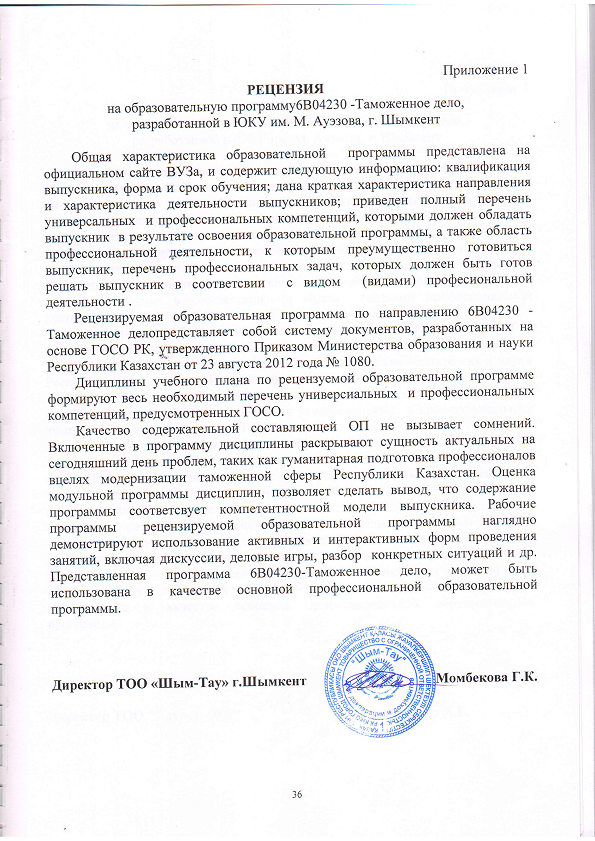 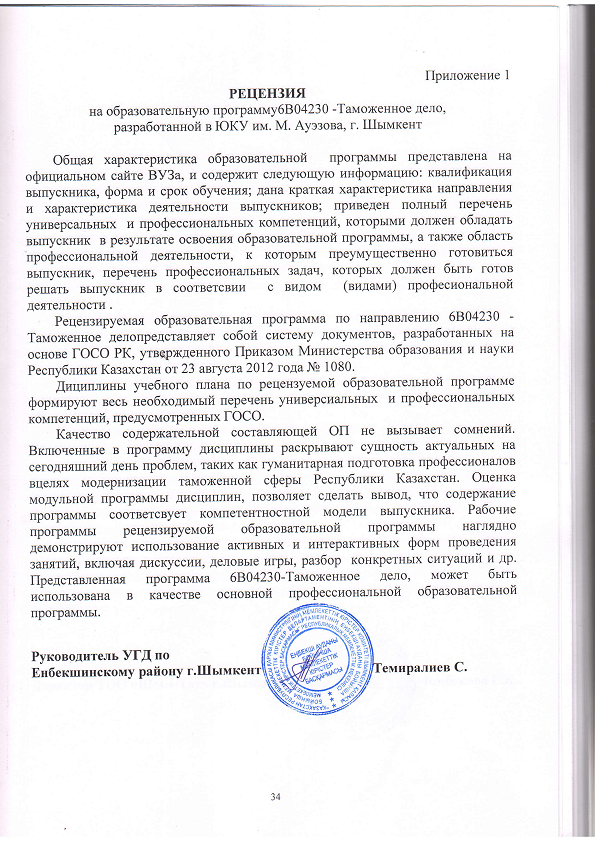 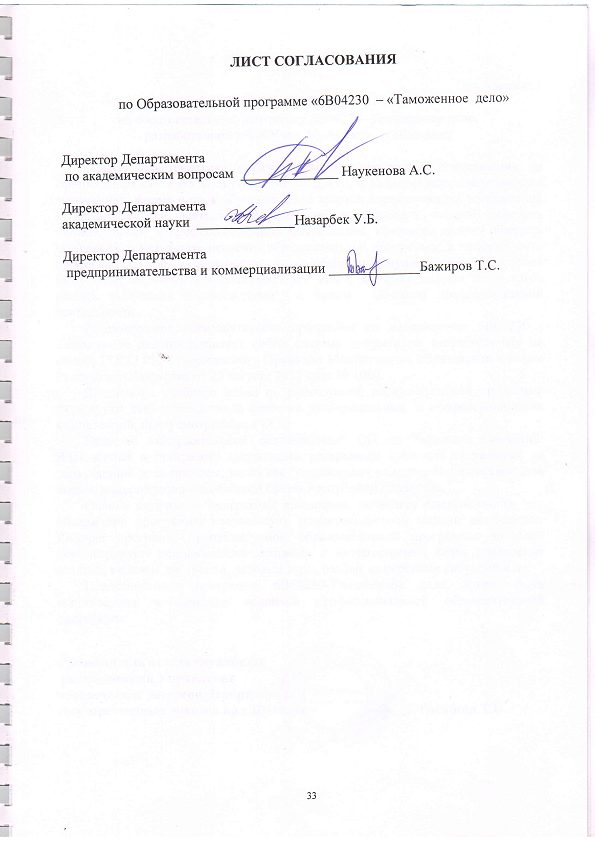 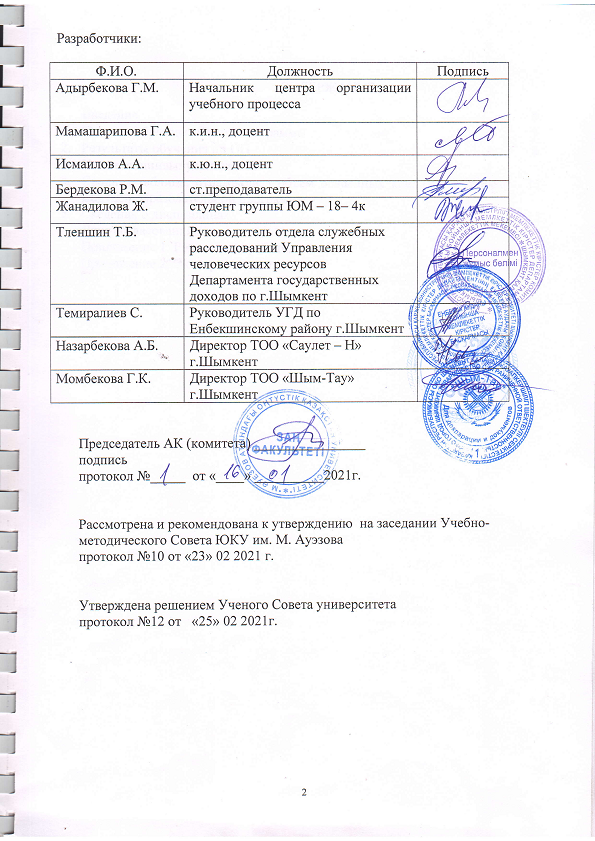 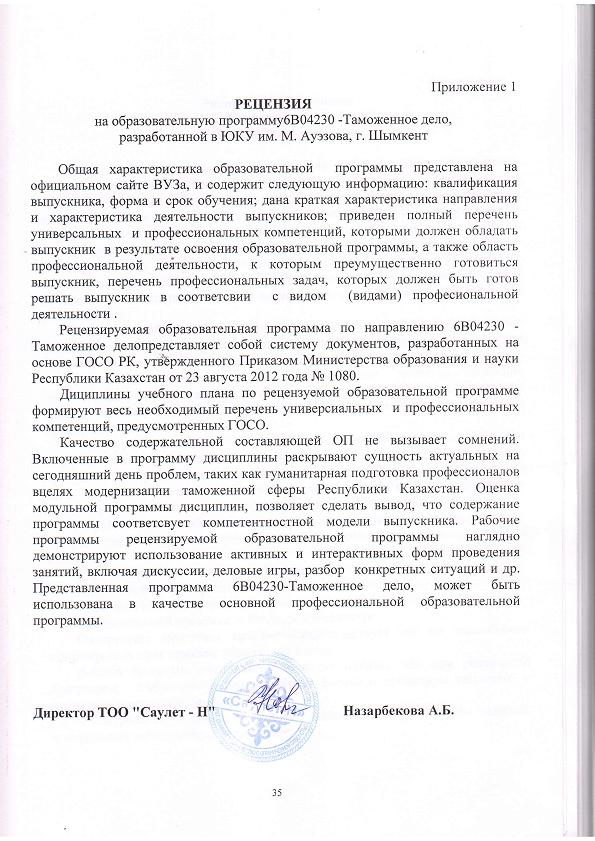 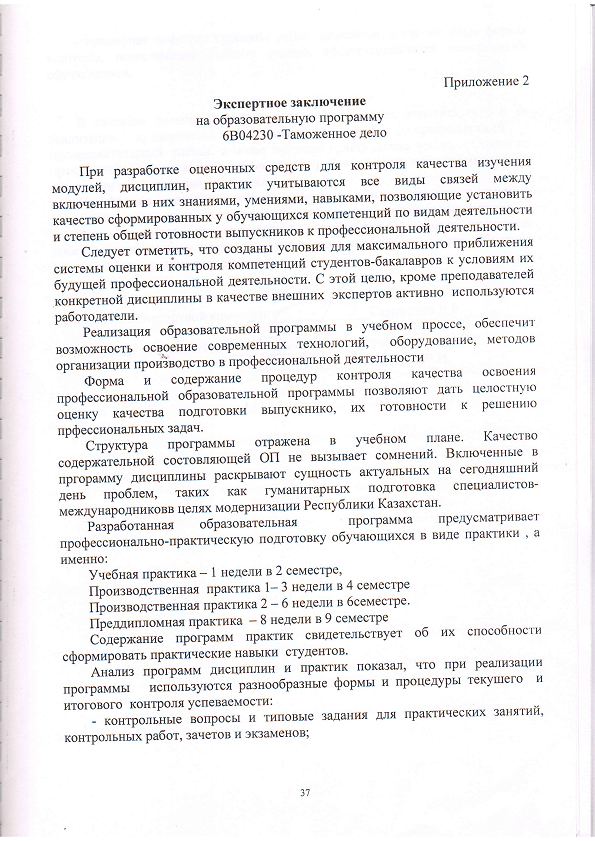 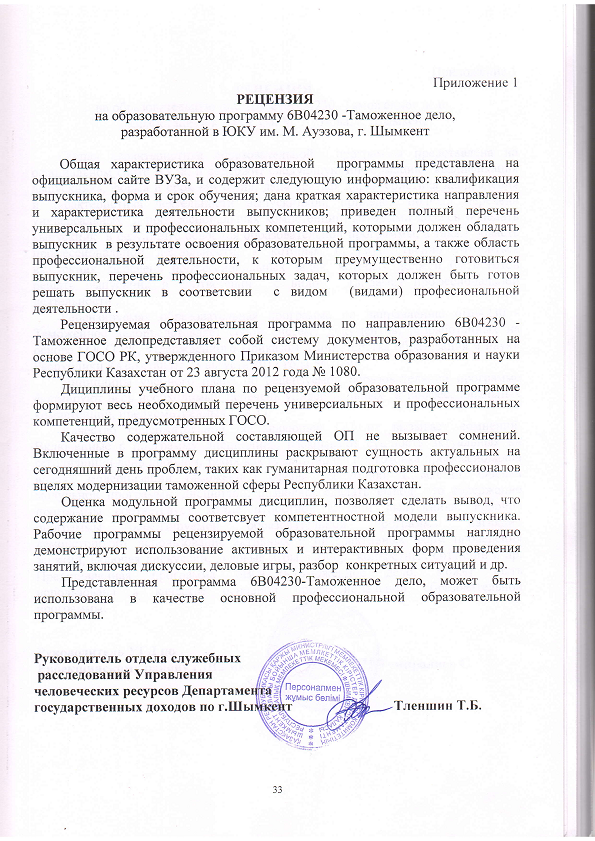 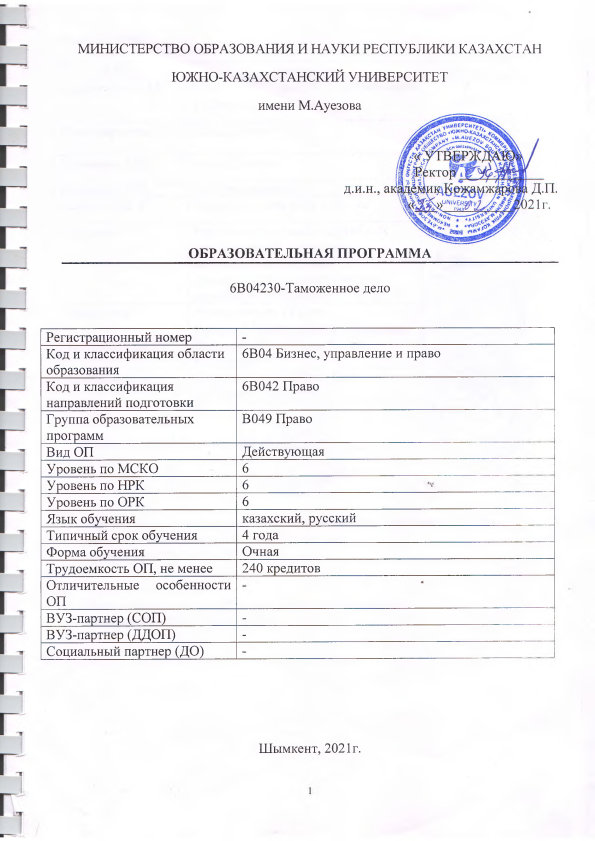 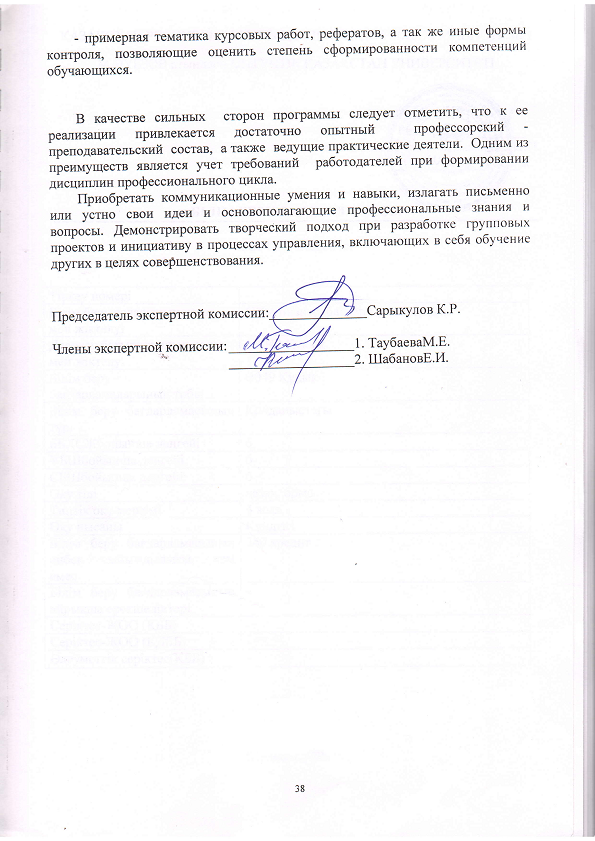 